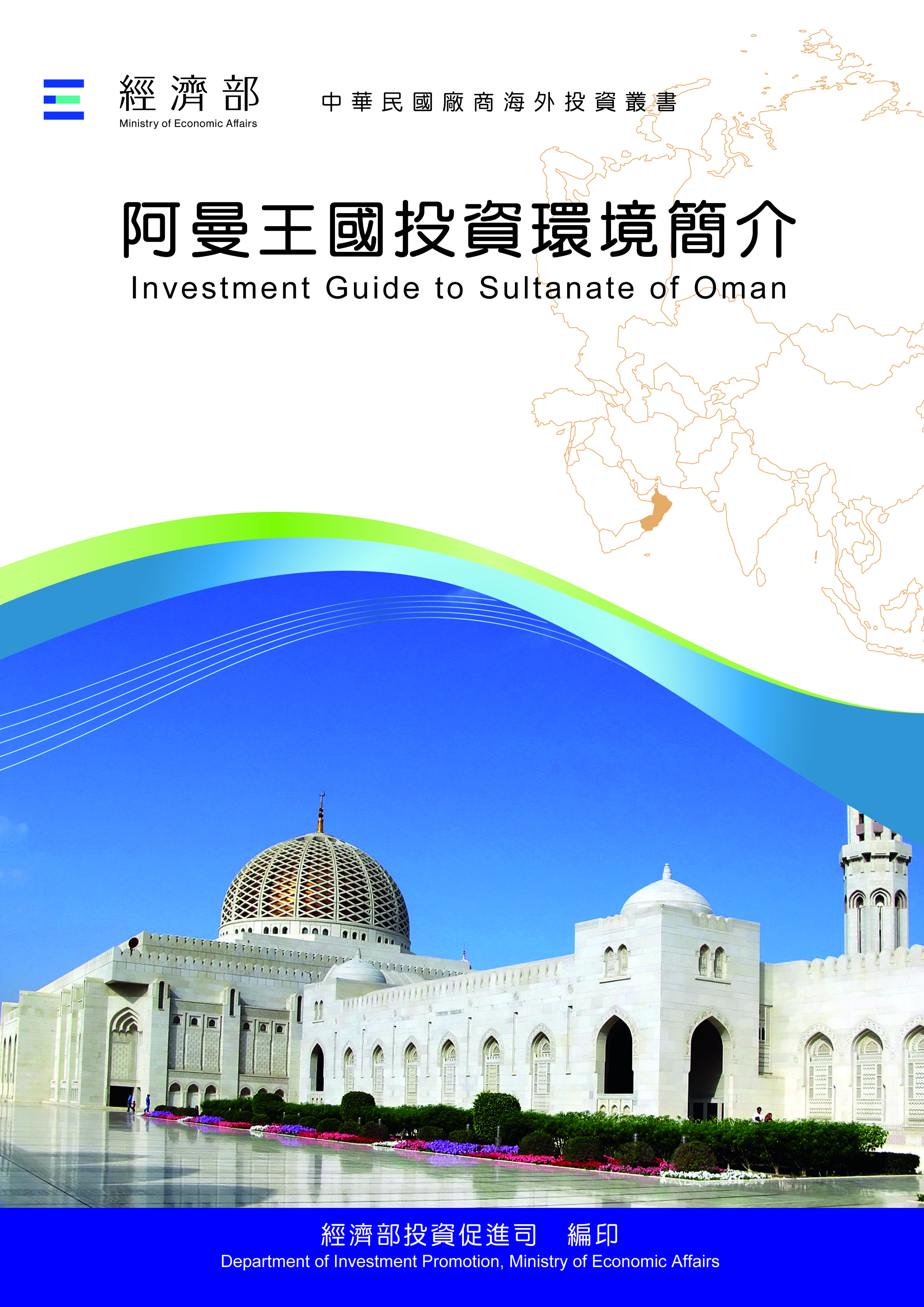 感謝杜拜臺灣貿易中心協助本書編撰目　錄第壹章　自然人文環境	1第貳章　經濟環境	7第參章　外商在當地經營現況及投資機會	39第肆章　投資法規及程序	49第伍章　租稅及金融制度	53第陸章　基礎建設及成本	55第柒章　勞工	59第捌章　簽證、居留及移民	61第玖章　結論	65附錄一　我國在當地駐外單位及臺（華）商團體	67附錄二　當地重要投資相關機構	68附錄三　當地外人投資統計	69附錄四　我國廠商對當地國投資統計	70阿曼王國基本資料表第壹章　自然人文環境一、自然環境（一）地理位置阿曼王國位於阿拉伯半島東南部，北面波斯灣（又名阿拉伯灣）與伊朗隔海相望東臨阿曼灣（Gulf of Oman）、阿拉伯海（Arabian Sea），西、南與沙烏地阿拉伯、阿聯大公國、葉門接壤。全國包含4個邦（governorates, muhafazah），分別為馬斯開特（Muscat）、多伐（Dhofar）、木杉膽（Musandam）、阿布瑞米（Al Buraymi），以及5個區（Regions, mintaqah）Al Wusta、Ash Sharqiyah、Ad Dakhliyah、Adh Dhahirah、Al Batinah。（二）土地面積全國總面積約30萬9,500平方公里。（三）氣候阿曼氣候屬亞熱帶且乾燥，每年11至4月間，白天氣候溫暖舒適，晚上氣溫較為偏低；在5至10月間，氣候炎熱較為潮濕，而在7、8月間最高溫可達攝氏50度。冬季會有陣雨，平均每年度降雨量110mm，偶爾可見沙塵暴。二、人文及社會環境（一）人口數及結構501萬人，其中38.8%非阿曼國籍。男性占總人口61.3%，女性占38.7%。0至14歲占26%，15至64歲占72%，65歲以上占2%。（二）主要語言阿拉伯語為官方語言，英語商務人士普遍通用。（三）宗教及風俗習慣阿曼為伊斯蘭教國家，以尊崇伊斯蘭教為原則。阿曼係一法制國家，但仍施行回教律法（Shariah），Shariah規範人的行為及人在面對阿拉時的良知，Shariah是神諭的規範，具強制性及恆久性，在阿曼走私或販賣毒品，依Shariah可判處死刑。因此，即使在較開放之回教地區進行商務旅行，入境務必問俗。與回教徒共餐時，須避免出現豬肉食品及含酒精飲料並儘量不用左手接觸食物。購置阿拉伯傳統服飾當紀念品時，宜避免在公共場所隨意穿著。齋戒月（回曆每年9月，依新月出現為準，回曆較陽曆每年約提前10天）期間，非穆斯林在日間也應避免在公共場所、路上行進之車輛中及正齋戒中之回教徒面前飲食、喝水甚至抽菸，否則被視為對回教不尊重。女性於齋月期間更應注意穿著、避免曲線畢露。當地部分人士作息時間日夜顛倒，故齋戒月期間宜避免至回教國家拜訪。（四）商務活動時間阿曼並無一體適用之上班時間，大致上政府機構對外開放時間為周日至周四7時（或8時）至14時，私人企業上班時間為8時30分至13時，以及16時至19時兩時段。星期五、六為周末，且星期五為回教徒最重視之禮拜時間。由於氣候炎熱，公家機構對外僅開放至下午2時，一般文件申辦約在11時至11時30分即停止收件。私人企業則於13時至16時、17時休息，晚間再工作一段時間。現在稍具規模之購物中心商店營業時間已改為自10時（或11時）至22時，中間不休息。由於阿曼並無一體適用之上班時間，拜訪客戶前宜先洽詢上班時間，以免往訪時撲空。（五）首都及重要城市概況首都馬斯開特（Muscat）是阿曼最大城市，位於山海交界處，分為新舊市區，為商業、歷史、文化匯集的重要都市，又有「阿拉伯之珠」之美稱。三、政治環境阿曼在前國王卡布斯（Sultan Qaboos bin Said al-Said）領導下，開啟經濟起飛時代，卡布斯於1970年即位執政後，多項經濟、社會指標成效斐然。阿曼國內生產總值從1970年的2.56億美元，到2021年時已達897億美元。阿曼境內從只有10公里的現代化公路增加到4萬公里，學校數量也從3所增加到2,000多所。阿曼國王蘇丹卡布斯於2020年1月10日逝世，繼位者新國王：海賽姆•本•塔里克•阿勒賽義德（Haitham bin Tariq Al-Said），為卡布斯之堂弟，曾任該國遺產與文化部部長，2013年被卡布斯任命掌管負責阿曼發展的主要委員會。現任國王海賽姆繼位時，誓言將秉持前國王開創的榮景持續努力。面對疫情帶來的經濟衝擊，阿曼政府實施一系列振興經濟和為企業紓困的措施。阿曼中央銀行在2020年3月推出經濟振興方案，為該國經濟注入200億美元。救濟措施則包含：將商業銀行的貸款比率提高，將受疫情影響的企業貸款利息展延6個月，減少公司稅且可展延3個月申報，觀光業及市政稅則免徵收至2020年8月。阿曼政府於2020年8月進行組織重整，成立新的內閣，將部長人數從26人減少為19人，同時合併部分機構，減少機關數目，以節省支出。新國王海瑟姆下放部分重大權力，將國防部長、外交部長、財政部長及阿曼中央銀行主席的頭銜移交給其他官員，阿曼的11個省也被賦予更多地方權力。2020年10月推出2020至2024年中期財政平衡計畫（Medium-Term Fiscal Balance Plan），目標為在2024年將預算赤字降至總GDP的2%以下。2021年4月阿曼將開始徵收5%的消費加值稅（Value Added Tax, VAT），以增加國家稅收。另外，自2021年起將逐步取消水電補貼，同時也規劃向高收入者開徵所得稅。2020年12月阿曼公布〈Oman Vision 2040〉願景計畫，為該國制定未來20年的發展藍圖，目的在以既有的成就為基礎，進一步推動多元化及經濟永續發展，願景的首5年（2021-2025）目標為實現經濟平均成長率達3.5%。儘管「嚴重特殊傳染性肺炎」（COVID-19）大流行和油價下跌的雙重衝擊使阿曼經濟備受挑戰，但阿曼2021年國家預算仍將重點放在經濟多樣化和管理支出以確保赤字維持在可控範圍，同時仍提供足夠的投資動能以刺激經濟成長。〈Oman Vision 2040〉願景計畫該願景植基於四大支柱：（一）通過經濟多元化和私營部門夥伴關係創造財富（二）確保各省均衡發展（三）保護環境的永續發展（四）建設世界一流的基礎設施和宜居城市該國政府正在努力透過減少公共債務並控制赤字，以提高阿曼的信用評級。同時更採取多項政策舉措以實現經濟多元化的目標，例如擴大稅基範圍、將各種政府服務外包給私營部門，以及繼續致力於特定投資計畫以促進就業和社會發展。此外，為改善當地商業環境和投資環境，該國政府並致力推動如「外商投資法」、「破產法」和「勞動法」改革，應有助於增加外人直接投資（FDI），提振經濟，這些政府啟動的關鍵改革預計將在未來幾年取得豐碩成果。阿曼本國人民約占總人口約61%，外國人占約39%，阿曼65%的人民年齡在35歲以下，惟為降低成本，民營企業大多僱用外國勞工。自1988年後政府進行阿曼化（Omanization）政策，要求提供本國人更多的工作機會，降低對外國勞工之依賴，每年約有4萬名以上阿曼畢業生進入就業市場尋找工作機會。目前阿曼失業率雖有減少，S&P信評報告資料顯示，2019-2021年阿曼失業率分別為2.8%、2.5%及2.5%。展望未來，隨經濟復甦，就業機會將增加，S&P信評報告預測阿曼2022-2023年失業率均為2.4%。阿曼65%的人民年齡在35歲以下，為善用人力優勢，鼓勵更多阿曼本國籍人士投入職場，阿曼政府希望在2021-2025年計畫中創造13萬5,000個就業機會。此外，阿曼推出103個國家入境10天免簽證的新政策，希望在後疫時代為阿曼最大的就業市場，亦即觀光業，帶來新助力。阿曼在中東地區長年維持中立姿態，阿曼北有伊朗，西鄰沙烏地阿拉伯，二國均積極扮演中東老大哥地位，近年來面對沙烏與卡達斷交事件，阿曼試圖在鄰國的區域鬥爭之間取得平衡，進而希望能巧妙運用此敏感空間加以操作而取得三贏局面。阿曼新國王海賽姆上台後也表示，對外將繼續依循已故前國王卡布斯的中立政策路線，讓阿曼繼續成為中東區域重要調停者。然而，由於2020年開始「嚴重特殊傳染性肺炎」（COVID-19）爆發和公共財政不佳的影響，加上沙烏地阿拉伯、阿聯大公國等與卡達已於2021年1月恢復邦交，經貿往來不再一定需要經由阿曼轉進或轉運，未來阿曼經濟前景發展將受到考驗，後續表現有待觀察。2022年阿曼的公共財政受惠於油價上漲和政府的財政改革，全年預算盈餘為11.4億里亞，是該國自2014年以來首次出現盈餘，最主要來自於石油和天然氣之收益；阿曼政府甚至能夠在2022年底償還部分公共債務並管理其貸款組合，使阿曼的公共債務比率在2022年下降到占GDP的43%左右。展望未來，阿曼財政部預測，因石油和天然氣產量的增加，該國2023年經濟將成長5.5%。其中碳氫化合物GDP預計增長10.1%，非碳氫化合物GDP預計成長2.9%。得益於經濟成長和政府改革帶來的財政狀況改善，再加上油價上漲，標準普爾（S&P）、穆迪（Moody's）和惠譽（Fitch Group）等三大信評機構在2022年上調阿曼的主權評級和信用評級。阿曼財政部將阿曼信用評級的改善歸功於持續性的財政整頓措施、油價上漲、公共債務風險下降和貨幣指標改善。阿曼的經濟正經歷著疫後的景氣復甦，尤以2022年阿曼經濟呈現了近十年來最強勁的復甦。第貳章　經濟環境一、經濟概況阿曼經濟成長動力目前仍需依賴石油生產出口收入，國際油價的波動影響該國經濟甚大。近年阿曼為降低對石油產業倚賴，著重經濟多樣性，促進非石油產業之發展，並受益於歐洲和來自其它中東國家前來的遊客與日俱增，阿曼觀光業亦隨之蓬勃發展。2021年農業、製造業及服務業產值占GDP比例約為1%、8%及46.4%。阿曼經濟主要依賴石油之生產與出口收入，國際油價的波動影響該國之經濟榮枯。中長期而言，石油產業仍將主導阿曼經濟，惟2021年初在波斯灣局勢緊張，及長賜號貨輪卡蘇伊士運河事件影響力下，國際油價持續走高，每桶維持在60美元情況下，阿曼經濟平均年增率將可能回升為正成長。根據國際貨幣基金會（IMF）的估計，2022年阿曼經濟成長率為5.6%。阿曼非石油相關產業方面，主要來自於服務業，包括批發與零售貿易、物流與觀光旅遊業等，仍將受制於疫情變化而定。阿曼採取緊釘住美元的固定匯率政策，目前仍維持一美元兌換0.38里亞，由於匯率穩定及政府對公用事業之價格補貼，近年阿曼均可維持低通膨水準，有助於物價穩定，加上政府實施補貼制度，並控制核心產品價格，依國際貨幣基金組織的估計，2022年阿曼消費者物價成長率約為2.7%。阿曼本國人民約占總人口約61%，外國人占約39%，惟為降低成本，民營企業大多僱用外國勞工。自1988年後政府進行阿曼化，要求提供本國人更多的工作機會，降低對外國勞工之依賴，每年約有4萬名以上阿曼畢業生進入就業市場尋找工作機會。目前阿曼失業率雖有減少，根據阿曼國家統計和資訊中心（NCSI）最新資料顯示，2021年該國青年失業率為2.1%。另根據IMF估計；阿曼國民失業率可能在13%以上，其中年輕人失業率更高，主因係阿曼國民較偏好至公家機構任職，工作較有保障壓力相對較小，政府則要求各工作機會須優先提供予本國人。然而隨著疫情影響並未結束，當地各公司行號營業必受影響甚至進而結束營業，就業機會呈減少的趨勢，因為失業率可能再度攀升，未來仍是阿曼政府須面對之一大課題.阿曼是一個中等收入的經濟體，在很大程度上依賴於日益減少的石油資源。近年來，阿曼為改變過度依賴油氣產業的單一產業經濟結構，全面推行經濟多元化策略，大力招商引資，努力發展基建、製造、物流、旅遊、漁業等，鼓勵和支持私人企業發展，特別是中小企業在經濟建設中發揮更大作用。2019年受國際油價走低影響，經濟出現負成長。未來預期全球經濟成長受疫情影響而疲軟；2020年疫情大幅影響商業及貿易活動，受參與OPEC+減產協議影響，阿曼2020年減少石油產量2.2%，加上疫情衝擊，2020年實質GDP由2019年的衰退0.8%擴大至衰退3.2%。2021年受益於全球景氣復甦、國際油價回升及石油產量增加，實質GDP轉為成長1.9%。2021年受益於全球景氣復甦、國際油價回升及石油產量增加，實質GDP轉為成長3.0%。另政府亦發行多類債券、削減財政補貼、減少公共事業部門員工福利、提高礦業探勘、增加工業水電費和增加政府規費等。並大力推動發展杜庫姆經濟特區（Duqm Special Economic Zone Authority），努力維護阿曼經濟的基本面，穩定境內外投資者對其經濟的信心，經濟成長有望朝正成長方向邁進。與海灣鄰國相比，阿曼是一個相對較小的原油生產國，對油價波動更為敏感。然而，2021年油價上漲以及財政改革將縮小政府赤字並控制未來幾年的債務水平。阿曼在疫情期間採取了各種財政措施來支持經濟，包括無息緊急貸款、減免稅費、靈活分期納稅以及設立就業保障基金以支持失去工作的公民工作。二、天然資源（一）石油阿曼石油目前阿曼原油蘊藏量為53億600萬桶，全球排名第25位，占世界石油總量的0.3%，以目前的消耗量而言，預計仍可開採79年。自1970年阿曼開始積極發展經濟以來至今，石油一直是阿曼經濟的驅動力，石油工業為阿曼的現代化基礎設施提供了支持，包括電力、道路、公共教育和醫療服務。阿曼每天可以生產高達100萬桶的原油。阿曼的石油儲量主要由重質原油組成，中國大陸是其主要的出口市場。阿曼政府通過稅收和一些最高產領域的共同所有權，從石油和天然氣收入中獲得了大約70%的年度預算，該行業占阿曼國內生產總值的30%。根據國際信評機構惠譽（Fitch Group）估計，2022年阿曼的原油產量增長9.8%至每天110萬桶（bpd），致使該國經常賬戶赤字大幅減少至GDP的0.2%。根據阿曼政府最新的總體預算，2021年石油產量平均為95.7萬桶/日，2022年增至105.5萬桶/日。同時，受英國石油公司（BP）阿曼Block 61氣田和阿曼中部Mabrouk項目的新增產量提振，天然氣產量預計將增長4%至397億立方米。（二）天然氣據世界能源委員會的估計，阿曼擁有23萬億立方英呎的已探勘出的天然氣儲量，位居世界第28位，比重約占全球天然氣總儲量0.33%。阿曼已探出的儲量相當於其年消費量的29.7倍，表示若按當前的消耗量，不包括未證實的儲量，還有大約30年的天然氣餘量。荷蘭殼牌（Shell）和法國道達爾（Total）於2019年2月與阿曼簽署上游天然氣協議，以開發該國西北地區的天然氣，初始產量估計為5億立方英尺/天。除了為殼牌公司計劃在杜克姆港提供的45,000 bl/d的氣液（GTL）設施提供進料氣外，該計畫還使道達爾公司在蘇哈爾港開發一個LNG加註項目，產能為100萬噸/年。英國石油公司（BP）與義大利埃尼（Eni）公司合作，以各50%的比例開發阿曼77號區塊，該區塊距離卡贊（Khazzan）30公里，該氣田的產量為阿曼23億立方米/天的總產量的10億立方英尺/天），並使阿曼天然氣廠不僅要恢復年產能近1,100萬噸，而且還要實施一項打破瓶頸的計畫，到2021年將產量提高到1,200萬噸/年。阿曼天然氣最大的買主係東亞地區的工業化國家，如日本和韓國占總出口的93%。由阿曼政府持股51%的阿曼液化天然氣公司（Oman LNG）近期與亞洲合作夥伴日本、韓國、臺灣和印度研議進行天然氣擴產計畫，並在中國大陸進行了初步招標，該計畫將使阿曼的液化天然氣產量從目前的每年660萬噸提高到990萬噸。2022年12月底日本經濟產業省宣布，三井物產、伊藤忠商事和該國供電規模第一大電力公司捷熱能源（JERA）與阿曼簽署LNG十年供應協議，2025年起阿曼將每年提供日本235萬噸LNG。此外，同年12月匈牙利也宣布和阿曼展開進口天然氣和石油協商，強調確保新的天然氣供應源符合該國利益。2023年3月Oman LNG和殼牌中東國際貿易公司（Shell International Trading Middle East FZE）亦宣布簽署一份從2025年起為期十年，每年自Oman LNG承購80萬噸液化天然氣之協議，可協助阿曼液化天然氣進入競爭激烈的國際市場，有助於實現開發目標。三、產業概況（一）煉油業：阿曼境內原設有兩座煉油廠，分別位於Mina al-Fahal和索哈爾港，由阿曼國營精煉公司（Oman Refinery Company）所經營，每天提煉原油22萬2,000桶，主要供應阿曼國內所需，後來開始生產無鉛汽油，為中東地區最先引進無鉛汽油國家之一。該廠日前重申其對環保的承諾，建造價值1,650萬阿曼里亞的設施，新設備可分離石油中的硫磺成分。另外第三座煉油廠位於杜庫姆經濟特區內，已於2019年下旬完工，日產量達23萬桶。阿曼煉油廠和石油工業公司（Orpic）集團正在進行整合，其最終目標是到2030年將石油產量從每天65萬5,000桶增加到100萬桶。對阿曼GDP的貢獻，從每年約100億美元增加到200億美元。另外已完工的Sohar煉油廠改善項目，Liwa Plastics和目前正在建設中的Duqm煉油和石化綜合廠。擬議中的100億美元的杜克姆石油化工廠和70億美元的杜克煉油廠將於2022年完工，將成為該國最大的工業投資項目。2022年9月，阿曼的能源礦產部（The Ministry of Energy and Minerals）與OQ集團（National Oil Investment Company of Oman）的子公司阿曼油罐碼頭公司（Oman Tank Terminal Company, OTTCO）簽署了一項合作開發建設和營運新管道的框架協議，該管道將應用於轉移、儲存和出口在Duqm經濟特區中Ras Markaz儲存碼頭的原油。原油儲存碼頭提供原油處理、儲存、進出口服務予設在經濟特區中的煉油廠和石化下游廠商，以及其他相關的市場需求。OTTCO將進行詳細研究以協助優化執行，為阿曼原油的客戶、生產商和貿易商提供需要的設施。此外，OTTCO還將提供與設施資產營運及維護相關的各項服務。（二）石化業：為發展具高附加價值的產業，阿曼政府已與英國石油（British Petroleum）公司合資興建大型石化工廠，於2002年開始啟用，估計每年可生產聚乙烯及其相關石化產品45萬噸。阿曼煉油暨石油工業公司（Oman Oil Refineries and Petroleum Industries Company SAOC），在索哈爾港工業區興建一座大型石化工廠，生產高度聚乙烯、線性低密度聚乙烯和聚丙烯等石化產品，年產量達100萬噸，已於2019年完工營運。透過發展石化業來重新調整經濟重點，阿曼石化業項目還包括煉油廠，芳烴廠，蒸汽裂化裝置以及下游的聚丙烯和聚乙烯裝置，均為阿曼提供了煉油廠和石化裝置組合，有效地將阿曼的石化部門置於其多元化努力的中心。另外美國商務部於2020年2月26日裁定，阿曼、韓國兩國企業對其出口的聚對苯二甲酸乙二醇酯（PET）片材，違反該國反傾銷法。阿曼商工部決定將於近期對此初裁作出回應。據悉，美國是阿曼PET片材的重要出口市場，2018年對美出口額約2億美元。阿曼PET片材幾乎全部產自位於薩拉拉的Octal石化公司，該公司也是全球包裝行業最大的PET片材供應商之一。（三）尿素：阿曼索哈爾（Sohar）國際尿素和化學工業公司（SIUCI）於2009年5月在阿曼的新化肥廠開始生產。該廠位於索哈工業港口區，距首都馬斯開特約250公里。該廠投資6億美元，年產能可達120萬公噸尿素，是海灣合作委員會國家中最大的尿素案私人投資。Sohar國際尿素和化學工業肥料項目包括一個氨廠，兩個顆粒尿素廠和相關公用事業以及異地設施。該綜合設施可生產2,000mtpd（每天公噸）的氨和3500mtpd的顆粒尿素。SIUCI工廠的設施包括用於天然氣供應的管道，最先進的控制室，用於出口，排水系統和道路。（四）	港務營運：根據聯合國貿易及發展會議（United Nations Conference on Trade and Development, UNCTAD）2020年度指標報告，阿曼港口的貨櫃裝卸處理速度為全球第一，2020年度貨櫃商船在阿曼港口停留的平均時間，包括所有進出裝卸作業，僅12.5小時。該成績歸功於Asyad集團及其合作夥伴以公私共營模式做出的努力，應用新科技方案簡化阿曼港口的作業程續，開闢新的直航航線，與國際海運公司合作結盟直航阿曼港口，朝向該國成為全球物流樞紐的《2040年國家物流策略》（National Logistics Strategy 2040）目標前進。在「嚴重特殊傳染性肺炎」（COVID-19）疫情爆發前，阿曼已制訂提前電子清關系統，提前48小時採用電腦化處理作業，用於文件交換及電子付款等處理程序，這些措施讓阿曼在處理貨櫃速度上受益許多。此外，阿曼港口依據不同原產國及不同種類貨物，分別提供適合的清關方案，應用先進的海關清關系統，在貨船到達的第1個小時內完成90%的貨物清關，其餘的貨物則在海上即進行清關程序。阿曼港口亦與該地區及國際同行結盟，以加快進口速度，並提供獎勵措施，鼓勵國際貨輪直接利用阿曼港口。另，阿曼南部之薩拉拉深水港，它位於印度洋北部阿拉伯海的德霍法省，地處亞歐貿易的十字路口，可服務於東非，紅海，印度次大陸和波斯灣等市場，最大並可停靠8,000TEU（20呎貨櫃）的大型貨櫃輪，據薩拉拉港務局表示，2018年1至12月貨櫃運量達338萬TEU，該港口尚能處理液體如石油及礦石等貨品。該港並附設有薩拉拉自由貿易區，以轉口至鄰近葉門、東非及紅海等市場為主，目前阿曼政府當局持續積極推動開發此自貿區。隨著阿曼原油儲量的減少，該國著眼包括物流在內的五個行業，以重振經濟並實現政府收入多元化。阿曼政府樂觀估計，至2040年，物流業可以為阿曼提供300,000個工作機會，阿曼刻正積極推動物流業發展，希望成為通往海灣市場的主要門戶。另，沙烏地阿拉伯於2021年7月修改了其進口規則，將海灣地區自由貿易區製造的商品排除在海灣合作委員會（GCC）內部的優惠關稅減讓之外，這也為阿曼的物流業帶來了新的商業機會。（五）製藥：由阿曼政府支持設立產值5,000萬美元之阿曼製藥廠，位於Raysut工業區。據估計，海灣地區估計有47億美元藥品市場，該製藥廠希望能提供阿曼當地及GCC成員國對藥品的需求。該製藥廠以製造高品質藥品為目標，以競爭國際市場。該製藥廠每年產量可達9億顆藥片，3億顆膠囊，1,200萬瓶口服藥，750萬瓶藥粉及750萬條軟膏。所製的學名藥，並可出口至中東北非及東非國家。（六）醫療：阿曼擁有近70家專業醫療院所，擁有6,400多張床位，該國超過80%的醫療總支出由政府負擔。政府近年致力推動醫療照護產業的發展，例如在馬斯開特投資15億美元的蘇丹卡布斯醫療城（SQMC），其中包括五家醫院和其他醫療設施；以及在薩拉拉投資10億美元的綜合醫療旅遊項目，稱為國際醫療城（IMC）。根據阿曼健康願景2050，目前已推出Sultan Qaboos Medical City（SQMC）及International Medical City（IMC）醫療城項目計畫。其中SQMC位於首都馬斯開特，總投資金額將達15美元，該醫療城將包括5家醫院及其他醫療設施。IMC位於南部大城薩拉拉，主要由沙烏地阿拉伯之Apex醫療集團（Apex Medical Group, AMG）投資10億美元。IMC將分階段進行發展，提供專業醫療服務，減少以往病人經常需得搭機赴歐美國家接受專業醫療診治。阿曼醫療國際城計畫包括，設立首座多功能專業移植中心、可容納530張病床之醫院、高科技診斷中心、醫療休閒度假中心、健康中心、高級住宿旅館、醫護學校及專業綜合研發中心。（七）	水泥：阿曼Oman Cement Co.產能120萬噸熔渣及126萬噸水泥，另一水泥廠Raysut Cement Co.產量75萬噸。除了滿足阿曼國內需求外，目前阿曼可用於出口的水泥，大約每年在30萬噸到40萬噸之間。該國水泥表觀消費量將在2023年增加到近1,100萬噸。根據CW Research近期對阿曼水泥市場的調查，由於私人和公共投資，建築活動的增加，預計該國水泥消費量將在2023年增加到約1,100萬噸。（八）	鋁業：阿曼與阿拉伯聯合大公國阿布達比邦合資10億美元在索哈地區設立鋁熔解廠（Sohar Aluminium Company ）為該國最大鍊鋁廠，2007年開始生產，每年最大產量可達48萬噸的鋁錠。近幾年產能約在37萬2,000噸。（九）石膏業：儘管「嚴重特殊傳染性肺炎」（COVID-19）對全球商品市場造成嚴重衝擊，阿曼的石膏出口仍保持穩定，連續第4年保持主導地位，為2020年全世界最大的石膏出口國。2020年度，阿曼在工業礦物中，水泥生產及石膏板製造的重要原料出口總計881萬噸，因「嚴重特殊傳染性肺炎」（COVID-19）影響比2019年的901萬噸略少。石膏具固定的市場需求，是阿曼政府在發展礦產業及礦物加工業的重要投資，阿曼石膏板製造業者亦表示，看好阿曼持續做為石膏主要出口國的前景。阿曼政府的第十個5年發展計畫（The 10th Five-Year Development Plan, 2021-2025）中，發展採礦業為一大重點，目標為提升該產業對阿曼GDP的貢獻從現今的0.5%到0.7%，雖然相對於其他產業規模不大，採礦業也還處於起步階段，但政府將注入更多投資，為該產業增值，創造更多就業機會。阿曼商品的最主要出口市場（以重量計）為越南、印度、孟加拉，其次為印尼、日本、南非、韓國，再其次為菲律賓、臺灣、斯里蘭卡及中東海灣合作委員會國家。以上國家在2020年的石膏總進口量中，依賴阿曼石膏的比率最高時曾達到45%，阿曼可說是亞洲、東非南非地區、中東海灣合作委員會國家的最重要天然石膏單一來源，對阿曼增加非石油收入有相當大的貢獻。阿曼石膏業者看好在「嚴重特殊傳染性肺炎」（COVID-19）後，推動需求成長的將會是印度，印度是世界第2大水泥生產國，也是最大的石膏進口國之一。印度目前對石膏的需求約有三分之一來自進口，預估將來這一數字將攀升至50%。石膏在未來幾十年內應仍是製造水泥及石膏板的主要原料，確保天然石膏的長期產能將是阿曼經營該產業的重要課題。（十）農業：在1960年代發現石油之前，農業算是阿曼的經濟重要項目，並且獲政府的大力補貼。阿曼政府正在努力發展主糧的自給自足作法。阿曼種植的主要農作物是番茄、茄子、椰棗，香蕉，柳橙和胡蘿蔔。主要農業區位於馬斯開特等與迪巴•希辛之間的東北部的巴蒂納（Batinah）海岸，約占10萬1,000英畝總作物面積的一半。在南部地區，農業集中在沿海平原上，受印度洋的季風雨帶來水量。雖然農業對其國內生產總值的貢獻小，但農業部門提供不少就業機會，據世界銀行估計，阿曼勞動人口將近一半以上從事農業相關工作。阿曼以生產農產品亦出口到鄰近的海灣國家如阿聯大公國、沙烏地阿拉伯等。惟阿曼農場受到許多問題，包括過時的技術和水鹽分的增加，政府對這些問題做出反應，並對該領域進行更多投資。其目標是通過改善農業條件來實現糧食生產的自給自足。為了使農業部門具有國際競爭力，政府對外國投資者採取了激勵措施。這些豁免包括減稅折扣及貸款等，政府也協助阿曼公司出口農產品。在加強採用先進農業技術和有利的政策支持下，阿曼的農業生產在疫情期間出現了逆向成長，較疫情前成長的9.8%；此外，隨著該國消費者可支配所得增加，阿曼人目前較關注健康飲食，對蔬果及有機食品的需求大增，與農業相關的分銷通路和零售連鎖店也不斷擴張。（十一）漁業、水產業：阿曼海域有1,000多種海洋生物，海岸沿線共設有23個漁港，主要漁產有沙丁魚、金槍魚、石斑魚、馬鮫魚、墨魚、帶魚、鬼頭刀、龍蝦等。根據阿曼國家資訊及統計中心（National Centre for Information and Statistics, NCSI）報告，2020年該國傳統漁業產量達75.5萬噸，相較2019年的55.5萬噸，成長36%。商業性漁獲量亦有所成長，從2019年的2萬噸，倍增至2020年的4萬噸。2020年沿海漁業產量為4,176噸，高於2019年的3,921噸。在75.5萬噸的傳統漁獲量中，45.1萬噸為小型中上層魚類，大型中上層魚類占16.6萬噸、深海魚類10.8萬噸、鯊魚類0.7萬噸、甲殼類及軟體動物1.8萬噸、其他魚類約0.5萬噸。就價值而言，2020年總魚類產品產量的銷售價值大約為3.498億里亞爾（1美元約兌0.39阿曼里亞爾），明顯高於2019年的3.026億里亞爾，成長15.6%。漁業和水產養殖業是阿曼最古老的經濟活動之一，並具有深厚的文化和社會意義。在1960年代發現石油之前，阿曼80%的人口以農業和漁業為生。但時至今日，捕魚經濟效益日漸降低，導致漁民並未全職從事捕魚活動，雖然政府提供漁民補貼，但報酬相較科技等新興產業為低。因此政府有意改善該國漁業的發展，創造可行和穩定的就業機會。為此，阿曼與世界銀行合作，協助其改革漁業部門，並製定計畫，以增加漁業對阿曼經濟的貢獻。並製定和實施「2040年漁業和水產養殖願景」，該願景旨在創建一可持續、可盈利的漁業環境及作法，並為阿曼的經濟做出貢獻。2040年願景和實施計畫，建立實現這些目標的框架和流程，以執行阿曼漁業全球化的最佳狀態。近年來阿曼將漁業定位為經濟多元化及GDP成長的重點目標，對漁業基礎設施增加大量投資。阿曼漁業發展局（Fisheries Development Oman, FDO）旗下的Blue Waters公司，先前在馬斯開特省的Qurayyat設置浮籠養殖場（floating cage farm），可年產金頭歐洲鯛3,000噸。Blue Waters擬將Qurayyat的養殖魚能力提高到每年1萬噸，包括將鯛魚養殖產量增加到5,000噸，同時計劃在2021年底建立金槍魚育肥場，以及進行當地其他有鰭魚類（譬如軍曹魚）的養殖。為確保前述計畫的可行性和永續性，Blue Waters計劃在Qurayyat Fish Harbour開發基礎設施，未來5年內將強化倉儲設備、包裝廠及維護廠的投資，估計這些投資將超過5,000萬美元。此外，Blue Waters的姊妹公司Al Wusta Fisheries之目標為遠洋漁業，阿曼漁業發展局旗下的另一子公司Oceanic Shrimp Aquaculture亦已計劃對蝦類養殖進行投資，這3家公司都是阿曼政府實現漁業發展目標的重要關鍵，期望到2040年，阿曼每年的水產漁業養殖可達20萬噸的產量。（十二）觀光旅遊業：根據歐睿國際研究公司（Euromonitor International Research Corporation）的報告，從環境、社會及經濟可持續性、國家風險、對永續旅遊的需求、交通及居住等各項因素，在2020年可持續旅遊業指數中，阿曼在阿拉伯國家排名第二，在全球排名第57。阿拉伯聯合大公國在阿拉伯國家中排名第三，尚在阿曼之後。阿曼政府新年來不斷努力開發當地，有山水綠洲及長達2,000公里之海岸線等，有不同於其他GCC國家特殊的景觀旅遊資源，並開放網路電子簽證便利入境，以吸引更多觀光客造訪該國。阿曼於2018年3月，開放線上申請電子簽證後，該國旅遊部門正對全球其他市場，大力推廣該國觀光旅遊，2022年造訪阿曼的觀光旅客人數約290萬人次，比2021年增長了348%。其中阿聯以190萬名遊客位居榜首，其次是印度（355,460人）、葉門（106,529人）和德國（41,829人）。依據阿曼國家統計暨資訊中心（NCSI）發布的旅遊指標月度統計公報顯示，截至2022年11月底，當地3-5星級酒店的收入大幅增長91.7%，達到1.61億里亞。該國旅遊部表示將阿曼推廣為世界級體驗自然的觀光勝地為中長期目標，觀光旅遊將持續為政府建設發展重點項目，另觀光部已對該國觀光產業現況進行審視，研擬明確可行之長遠發展策略，並交付國際專家團隊共同執行，該案業已獲部長級會議議決通過。觀光部亦表示，現階段之阿國觀光政策方針主係於推動國內外投資者在阿國首都Muscat市及其他重要城市規劃進行觀光產業開發案，至現行土地開發協議、觀光法、複合式觀光社區之外人土地持有權等法規，以及阿國觀光部門就觀光產業開發案停滯或延宕，或合資開發案合夥股東擬撤資等情事與相關投資者交涉處置之可行性替代方案，需與時俱進並定期調整以因應配合。阿曼旅遊發展公司（Oman Group）—阿曼旅遊發展的執行機構，在2022年3月與沙烏地阿拉伯的大型房地產公司Dar Al Arkan簽署了名為AIDA的旅遊開發協議，在伊提（Yiti）地區斥資15億美元進行綜合旅遊開發計畫，該計畫為阿曼最大的城市開發項目之一，總面積超過1100萬平方公里，該計畫有望為阿曼引進許多投資機會。（十三）數位經濟：根據國際數據公司（IDC）研究指出，到2024年，隨著雲服務和微軟生態系統的廣泛利用，預計將為阿曼創造15,800個工作崗位。研究進一步表明，資通訊、雲服務和微軟生態系統將對阿曼的經濟產生影響。對公共，私有和混合雲解決方案的投資，會使得阿曼企業在未來五年內新產生近3.9億里亞的淨收入。到2024年，阿曼對資通訊行業的投資預計將達到4.1億里亞，複合年增長率將達到0.81%。阿曼IT就業人數也有望在2024年底超過60,900人。2020年「嚴重特殊傳染性肺炎」（COVID-19）疫情加快了阿曼電子商務的發展，但目前尚處於起步階段，僅有少量網絡零售軟體可用，行動支付在當地尚未普及。（十四）零售服務業：阿曼一般零售通路業由於本地區人口較分散，市場較不易集中，惟目前於阿曼境內大型購物商場已日漸增加，首都馬斯開特擁有大型購物中心Muscat city center緊鄰阿曼國際機場鄰近，市區並有多家大型購物中心如Grand Mall、Avenue Mall及在興建中的Mall of Oman等，都會區外皆以中、小型賣場經營零售為主，連鎖通路則以阿曼國營石油公司於加油站內的便利商店為主，其餘較不普遍。另外，家樂福與印度LuLu大型連鎖超市均已進入阿曼市場，並十分受到當地消費者歡迎。（十五）綠能產業：在阿曼2040願景、國家能源發展戰略、應對氣候危機國家貢獻承諾等一系列政策目標下，阿曼政府近年來不斷致力推動新能源及綠能產業發展。除太陽能發電外，也將包括風電和垃圾發電項目。儲能項目如電池儲能、綠氫藍氫也將成為阿曼新能源發展藍圖的重要組成部分。2021年當地一家名為44.01的新創公司已在阿曼的Khazaen Economic City興建脫碳工廠，該工廠為世上第一座應用太陽能發電直接於空氣中捕捉二氧化碳（Direct Air Capture, DAC）的工廠。2021年7月，由阿曼OQ公司和比利時企業DEME共同投資的阿曼綠氫公司HYPORT Duqm與德國能源公司Uniper簽署合作協議，由後者提供技術服務，並談判氫能獨家採購協議。後續項目將繼續關注綠氫產業鏈整體提升，致力於將杜庫姆港口打造成阿曼綠氫港口。2022年4月，德國專業清潔氫技術供應商Hydrogen Rise公司、Jindal Shadeed鋼鐵廠和阿曼索哈爾港口自由區（SOHAR）簽署了一項協議，評估在SOHAR開發第一座綠氫工廠，協助鋼鐵製造廠的生產過程脫碳。Hydrogen Rise計畫在SOHAR開發建造及營運綠氫設施，為Jindal Shadeed的鋼鐵製造提供綠氫。2023年3月，阿曼能源和礦產部（Ministry of Energy and Minerals）與阿曼殼牌（Shell）公司在OQ集團總部（National oil investment company of Oman），就液化天然氣和綠氫產業發展議題簽署了協議，以開發阿曼生產液化合成氣（Liquefied Synthetic Gas, LSG）的機會。此外，OQ和殼牌國際在收購阿曼綠色能源（GEO）項目35%的股權後，簽署了在阿曼開發綠色氫能的合作協議。預計將多階段開發綠氫，估計總產量可達180萬噸。四、政府之重要經濟措施及經濟展望（一）重要經濟措施１、國家航空戰略：阿曼交通部發布「國家航空戰略2030（National Aviation Strategy 2030）」，透過改善航空業現狀，提升對國家經濟的貢獻度。該戰略內容包括加強航空業各部門間的協調和整合、重組阿曼航空公司、提高機場效率、優化航空與物流、旅遊等部門的橫向互助與合作。２、港口建設計畫：阿曼南部薩拉拉港耗資2億5,000萬美元興建，為新加坡至歐洲之間的唯一天然深水港，水深達17公尺，可停靠巨型貨輪。薩拉拉港另以其周邊腹地及天然氣資源，發展薩拉拉自由貿易區，並持續擴建來吸引外資進駐。未來目標希望能如同阿聯大公國的杜拜，在中東轉口貿易扮演重要角色。３、漁業計畫：目前阿曼全國共有19個漁港，農業暨漁業部已計劃對其中建於80年代的8個漁港進行升級改造。為進一步完善阿曼漁業基礎設施建設，位於阿曼巴卡、塔恰和哈拉尼亞地區的三個漁港於2015年底竣工並投入使用。另，阿曼政府計劃在杜庫姆經濟特區（Duqm Special Economic Zone Authority）內興建全國最大的漁港。該計畫預計建設水深6米具有兩道防波堤的漁港、850公尺長的裝卸碼頭、5個漁船浮錨地及160萬平方公尺的工業用地。此為阿曼政府農業暨漁業部發展的重點計畫之一，該項目擬投資2,600萬里亞（1美元約0.38里亞）旨在發展阿曼漁業，並升級漁業基礎設施。新建的漁港將可接收國內及國際的漁獲並可直接供給在杜古姆經濟特區內的漁業加工區的廠商。４、鐵路建設：鐵路為阿曼經濟發展的戰略項目，鐵路網的建成有助於促進阿曼國內物流、貿易、旅遊等一系列領域的發展聯繫，提供就業機會和帶動經濟增長。2022年9月阿聯的阿提哈德鐵路公司和阿曼鐵路公司簽署了一項具有里程碑意義的協議，雙方將成立30億美元的聯合公司，運營一條連接索哈爾（Sohar）和阿布達比的鐵路。該鐵路總長303公里，客運列車的設計是將從薩哈爾到阿布達比的旅行時間減少到1小時40分鐘，從蘇哈爾到阿茵（Al Ain）的旅行時間減少到47分鐘，最高時速為200公里。同時，貨運列車的運行速度將達到每小時120公里。５、自由貿易協定（Free Trade Agreement, FTA）阿曼於2006年初與美國簽訂自由貿易協定，此合約於2009年1月1日生效。此協定使美國為阿曼開放其投資大門，取消其對阿曼產品出口之特殊關稅規定，其中特別針對石化及天然氣工業等產品。不僅有助於對阿曼技術合作、財政計畫、市場行銷等領域之發展，且可加強與世界貿易組織（WTO）的合作，大部分出口至美國的產品將不需課徵關稅，且允許阿曼公司在美國可擁有100%之投資權。阿曼為海灣合作理事會（Gulf Cooperation Council，簡稱GCC、海合會）成員國之一，2015年12月海灣合作理事會和中國大陸商務部雙方開始接洽，並於2016年1月共同宣布，中國大陸和海合會恢復自由貿易協定談判，雙方並期望加速完成談判。６、石油及天然氣相關建設：阿曼石油多數蘊藏於北部、中部的Yibal、NatihFahud，胡維沙（Huwaisah）、Lekhwair及南部的Nimr、Amal等地區。目前阿曼石油出口係以東亞國家為主，如中國大陸、泰國、日本及我國等。石油出口一向占阿曼出口金額最大宗，短期內阿曼仍須仰賴石油收入。阿曼石油開發公司（PDO）表示，該公司在東北部Lekwhair-724及Mazkhour-5油田附近，探勘到新的石油與天然氣蘊藏地，未來估計每天將可增產2,600桶原油，在阿曼南部則預估會超過3,500萬桶。此意謂著阿曼仍蘊涵豐富的油源，2012年亦發現有5座新的油源區，預估將可生產3億桶原油。PDO表示，計劃於未來的5年內續鑽井100座，並將投入8億美元用以探勘開發新的油源。另在2022年前，將再斥資110億美元用以執行16個新的專案開發計畫，期能達生產1億桶原油之目標。另PDO公司擁有全國70%原油生產量，2011年期間平均每天生產120萬6,000桶原油，占居阿曼生產史上第2高。PDO石油公司將在未來10年耗資百億美元發展並擴大探勘石油及天然氣，且PDO表示，阿曼石油不會過早枯竭，應至少還有20年之開採前景。為保留石油資源，阿曼的石油暨天然氣部規定，石油年產量不能超過石油蘊藏量的6.5%。７、電力相關工程阿曼水電採購公司（OPWP）公布建設該國大型太陽能電站計畫，裝機總量500兆瓦，此前，阿曼推出在2025年前將可再生能源占總能源比重提高10%的目標，此次公布的太陽能電站專案計畫為該目標的一部分。阿曼水電採購公司表示，該項目是GCC成員國所有同類項目中最大的項目之一，可供應3.3萬戶家庭用電需求，每年減少34萬噸二氧化碳排放。專案採取BOO模式，公開招標，內容包括融資、採購、設計、建設、運營和維護，預計投資總額5億美元，占地面積1,800公頃，電廠位於馬斯開特以西300公里之郊區。項目已於2017年12月28日開始資格審查作業，面向所有具備世界一流技術的專業企業，計劃於2018年初公布資格審查結果後簽訂合約，2018年底完成專案授標，2021年初投入商業營運。專案資金將全部由最後得標企業投入，僅外輸電線部分由阿曼電力運輸公司（OETC）負責。該太陽能電站專案只是阿曼開發可再生能源戰略之開始，阿曼財政事務與能源委員會已核准全國節能計畫，在2025年之前，將可再生能源占總能源比重提高至10%。阿曼電力管理局日前提出住宅樓頂安裝屋頂太陽能系統，初步計劃在境阿曼境內大約30%住宅樓頂安裝太陽能板，能為使用者、電力部門乃至阿曼政府帶來節能減碳及發電的收益。該住宅太陽能系統計畫將分階段實施，阿曼電力管理局負責監督初期系統安裝工作。管理局表示，如系統安裝順利並運作良好，該項工程可創造投資機會。阿曼電力管理局將利用出售初期太陽能系統所得資金，投資安裝更多系統，該專案預計可在運作25年內節省5.05億里亞的支出，使得太陽能有望成為天然氣的替代來源。電力管理局正蒐集各方意見，就加快住宅屋頂太陽能系統安裝作法提出可行性分析，該專案重點在於較大的市場潛力，10%-30%的住宅相當於5萬8,078至18萬1,673個用戶，可供應2-4千瓦峰值功率的太陽能系統，可創造經濟環境和商業等三方面的收益。國家電網完成對阿曼國家電網股權收購，國家電網國際公司與阿曼Nama Holding在馬斯開特簽署了轉款證明和股權交割證書，完成了以10億美元收購阿曼國家電網公司（OETC）49%股權的交易。交易完成後，阿曼國家電網公司召開董事會會議，國家電網國際公司代表正式進駐董事會，並在董事會中擁有2個席位。８、工業特區阿曼政府工業區管理局（Public Establishment for Industrial Estates, PEIE）負責統籌規劃全國工業區，其中Buraimi工業特區，在2010年正式開放招商引資，同時政府也將70多家不同產業工廠策略性地遷至此區，Buraimi工業特區距離索哈港僅120公里，離首都馬斯開特也只要300公里，此一建設旨在更有效的與海灣地區的其他國家相關產業鏈連結，也希望為阿曼青年人口創造就業機會，Buraimi工業特區為阿曼國家化（Omanisation）的一部分，當局計劃工業區內至少30%職位應由阿曼國民擔任。目前阿曼規劃興建的3個新工業區，分別坐落於Sumayil、Ibri及Musandam等市，占地逾1,600萬平分公尺，總投資額超過阿幣35億元（約合92億美元），並將有阿曼本國及外國共1,200家廠商進駐。另據阿曼工業區發展中心執行長表示，就長期發展策略而言，至2025之前阿曼將陸續規劃開發13億平方公尺的土地，供不同的投資專案使用。未來該中心將全力促使阿曼在製造業、資通訊業、創新技術等領域的發展。杜庫姆經濟特區（Duqm Special Economic Zone Authority）位於阿曼中部，面積為2,000平方公里，是阿曼政府重點發展的區域。並規劃將其建設成中東北非地區最大的經濟特區，成為海陸空貨運樞紐，海灣地區的物流中心。目前，特區內建設的較大項目有煉油和儲油庫、港口二期建設、水泥廠和水產園區等項目。沙烏地阿拉伯政府也積極參與阿曼杜庫姆經濟特區發展建設，2015年阿曼政府同沙烏地發展基金會簽署了2個贈予協議，沙烏地將提供1.84億美元贈款用於阿曼杜庫姆經濟特區內的基礎設施和漁港建設。其中4,498萬美元用於漁港及相關加工存儲廠的建設，另外1.39億美元用於經濟特區中工業區域的基礎設施建設。2016年12月，亞洲基礎設施投資銀行更進一步提供2億6,500萬美元貸款，用於發展建設杜庫姆經濟特區內港口基礎發展建設及工業區。９、醫療相關建設：根據阿曼健康願景2050，目前已推出Sultan Qaboos Medical City（SQMC）及International Medical City（IMC）醫療城項目計畫。其中SQMC位於首都馬斯開特，總投資金額將達15億美元，該醫療城將包括5家醫院及其他醫療設施。IMC位於南部大城薩拉拉，主要由沙烏地阿拉伯之Apex醫療集團（Apex Medical Group, AMG）投資10億美元。IMC將分階段進行發展，提供專業醫療服務，減少以往病人經常需得搭機赴歐美國家接受專業醫療診治。阿曼醫療國際城計畫包括，設立首座多功能專業移植中心、可容納530張病床之醫院、高科技診斷中心、醫療休閒度假中心、健康中心、高級住宿旅館、醫護學校及專業綜合研發中心。10、允許外國人擁有不動產：阿曼政府已於2004年宣布，海灣國家（GCC）國民可於阿曼擁有不動產。另外為配合阿曼觀光政策的發展，阿曼觀光部亦研議准許GCC國家以外之外國人於阿曼投資及擁有不動產之法律。11、加值稅規定阿曼政府決定對奢侈品以及有害健康和環境的商品徵稅，部分徵稅商品包括對健康有害的物質，如酒精，菸草，火腿，碳酸飲料和機能飲料。阿曼跟隨其他海灣國家的步伐，如沙烏地阿拉伯，阿聯大公國，從2018年開始，對菸酒徵收150%罪惡稅（Sin Tax），2020年10月起因健康考量對含糖及機能飲料徵收50%的特殊消費稅（Excise Tax）。2016年11月阿曼政府原宣布將在2018年1月開始實施增值稅，以在油價下跌的情況下實現收入多元化。根據相關資料估算，預計在實施增值稅後，能給阿曼政府每年增加5.2億美元到7.79億美元的收入。產生的收入將有助於實現國家經濟多元化，為政府提供新的收入來源，該國增值稅已確定於2021年4月16日開始實施。12、外籍員工僱用：阿曼勞動部將限制商場的銷售人員、會計、出納及管理人員將僅限由阿曼人擔任，該決定自2021年7月20日生效，相關職業的外籍工作人員在現有簽證到期後，不得再予延期。（二）經濟展望阿曼政府於2021年初提出新的經濟振興方案，為激勵商業發展，將降低2020和2021二個年度的中小企業所得稅，並為外國投資者提供長期居留許可、降低Duqm經濟特區和工業區的租金到2022年底等。而為提升本地附加價值，吸引本地和外國投資，鼓勵本地生產產品和促進外銷，亦將簡化部分與商業活動相關的行政程序和許可。此舉亦為阿曼2040年願景的一部分，旨在將經濟收入多元化，減少對石油收入的依賴。隨著「嚴重特殊傳染性肺炎」（COVID-19）的爆發，導致了2020年上半年全球石油產品價格的大幅波動，更讓阿曼政府持續削減對石油的收入依賴。近年來，阿曼擴大了多層面改革經濟。2020年進行的改革包括提高傳統的國有資產管理效率、削減政府和國王的家族預算等。不過阿曼的經濟開放程度和吸引投資的計畫，仍舊考量到國家利益，並禁止外國投資在對阿曼經濟和政府創造就業機會中的重要產業，例如阿曼禁止外國投資者從事糖果業、傳統匕首製造，及部分零售業，以保護本國產品和創業者。在採用課征所得稅前，阿曼頒布了多項立法以刺激經濟，其中包含了政府與私營機構之間的合夥制的法律、投資法和破產法。而旅遊業一直是該國最看好的非石油產業之一，為發展阿曼觀光旅遊業，阿曼政府亦批准了一系列免稅措施以刺激更多相關投資。阿曼並不像其鄰國擁有龐大的金融儲備，阿曼兩個最大的主權財富基金的總資產估計在200億美元。在阿曼加速經濟轉型之際，正在按照2040年願景計畫使阿曼收入來源多元化，並尋找預算收入的替代來源。該願景亦希望加強私營機構在整體經濟中的影響，以發展阿曼生活各層面。未來其國營企業民營化的作法將持續推動。阿曼政府現有及未來陸續進行的各項開發建設，日後皆有可能轉移給民間企業來經營，因此民間企業的重要性未來也將日益加重。如同其他波斯灣產油國家的經濟狀況，阿曼亦體認到由於天然資源有限，導致國家發展資本密集工業的困難性，因此也比照其他鄰近國家，積極開放民間參與發電廠及給水廠。阿曼亦鼓勵民間發展產業，其中以製造業、觀光業、漁產養殖加工及物流等非石油產品工業為主。為鼓勵私人企業，政府一方面釋出國營企業股票，另一方面允許私人企業經營與大眾有關的事業。目前已在銀行、保險、觀光及電力等產業上有所成果，此外在天然氣的開發、鋁錠的冶煉、肥料廠的設置、薩拉拉的Raysut港區開發，及石化工業園區的設立亦已展現成效。在執行產業多元化政策上，阿曼政府原鼓勵發展工業，亦鼓勵民間發展農業、漁業、輕工業及觀光業，自發現天然氣後，阿曼政府已朝建立天然氣上下游產業發展，如建立液化天然氣廠，發展尿素、液胺及肥料工業，設置煉鋁、海水淡化及發電廠等。另外為降低對石油的依賴，阿曼政府期望經濟朝石油產品以外的多元化方向發展，亦為積極努力的重要課題。其中包括開放外國企業投資水電廠、天然氣及石化工業的開發等最為積極，例如其北部索哈港的煉鋁廠及石化工廠，以及位於Sur的尿素工廠等陸續開始啟用，均有助於降低阿曼對石油收入的依賴，以及有助於減輕政府財政支出的負擔。以天然氣為主的相關產業，為重點發展及推廣目標。開發範圍主要在阿曼北部的Batinah省之索哈地區，此項超過100億美元的投資計畫，預計未來將成為索哈將成為工業重鎮。至於在阿曼南部地區，重點工作集中在持續開發擴建薩拉拉自由貿易區，完成後，可對薩拉拉港貨運處理帶來助益，阿曼政府並期望日後兩者可相輔相成，還可減輕其經濟對石油收入依賴程度。阿曼政府對於國營企業民營化政策，其中以法律制度之建立較令人矚目，如發布外人投資法，修訂商業法、代理權法及公司稅法。為保證企業民營化政策得以實施，更發布國家基本法，進一步確保人民的權利與義務。2015年國際原油價格持續下跌導致海灣各國政府收入減少，使得海灣國家合作理事會成員國開始討論徵收VAT的可行性，以增加政府財政收入。其中沙烏地阿拉伯阿及阿聯大公國政府已於2018年1月開始課徵；而阿曼政府原計劃於2019年1月開始徵收VAT，但考慮經濟發展和緩及民間消費力有所下降，阿曼商務部將VAT延後實施，最終並於2021年3月宣布確定於同年4月16日開始實施VAT。另阿曼於2017年提高企業所得稅，從原先的12%調到15%，並取消3萬里亞（約7萬8,000美金）最低免稅門檻，縮短部分免稅產業期限為5年等多項政策來紓解政府財政壓力。阿曼在2021年1月制訂中期財政調整計畫，旨在增加非石油收入，並推動公部門的改革以刺激經濟成長。IMF表示該國在穩步執行財政調整計畫的腳步中，有機會大幅度改善其財政及外部平衡。阿曼政府的財政措施，包括免息緊急貸款、減免稅收、彈性分期支付稅款，以及設立就業保障基金等。此外，中央銀行透過降低利率及注入流動現金，延遲分期償還貸款，並放寬對資本緩沖和流動金比率的要求。另政府成立阿曼投資局（Oman Investment Authority），以加強公共企業的管理和效率。該國也成立新的控股公司「阿曼能源開發公司」，管理政府在石油、天然氣及可再生能源的投資。增加政府收入的措施則包括開徵加值稅、對高收入者徵收個人所得稅，以及在2020年擴大消費稅基礎。預期加值稅將為政府帶來約3億里亞爾（1美元約兌0.39里亞爾）收入，此外2021年擴大徵收消費稅等措施，估計金額約35億里亞爾。增加稅收的同時，阿曼將控制支出，包括進行公務員制度改革、降低工資支出，並確保能源補貼使最弱勢群體受益。在預計石油和天然氣收入增加的情況下，阿曼政府預計2023年的財政赤字為13億阿曼里亞，比2022年同期減少16%，惟國家支出的增長速度將超過收入的強勁增長。儘管2022年實現了11億阿曼里亞的預算盈餘，阿曼政府就未來幾年的經濟成長計畫和政府支出方式上仍然趨於保守。阿曼政府估計2023年石油和天然氣收入預計約為67億阿曼里亞，占總收入的67%，低於2022年的72億阿曼里亞，當時占總收入的68%。與2022年的估計相比，由於石油和天然氣收入以及稅費預期減少，加以政府對私營部門的資產重組、經濟刺激計劃激勵措施以及政府收費的調整，2023年阿曼政府總收入將可能減少5%。整體而言，隨著阿曼2022年經濟復甦，財政狀況大幅改善，其得到了國際貨幣基金組織（IMF）、世界銀行等國際組織和全球信用評級機構的關注和認可。其中IMF預計阿曼2023年的實質GDP成長率為4.4%。五、市場環境分析及概況（一）總體投資環境阿曼是典型的資源輸出型國家，石油及天然氣產業是國民經濟的支柱。為改變過度依賴油氣產業的單一經濟結構，阿曼全面推動經濟多元化戰略，協調財政、外交、商業等多方資源，扶持工業、基礎設施、旅遊、礦業、物流、展會等產業發展，鼓勵和支持私營企業特別是中小企業在經濟建設中發揮更大作用。以杜庫姆（Duqm）等經濟特區、工業園區為載體吸引外資，並透過建造新機場、高速公路等重大項目為重點完善基礎設施。阿曼政府鑒於石油資源有限，因此希望能發展其非石油工業，例如農漁水產加工、觀光業及物流產業等，強化私人企業，經濟朝多方面發展，以增加收入來源，方可分散其對石油收入的依賴，並增加該國人口的就業機會。2020年阿曼頒布新的《外國投資法》，為吸引更多的外國投資，該法案取消了阿曼本國人須持有30%股份的最低要求，使阿曼在世界銀行發布的《經商環境報告》排名上升10名，排在第68名。但是，外國人投入行業別有所限制，以及阿曼政府對外國公司要求僱用本國員工一定比例的阿曼化政策，是外國投資的障礙。阿曼於2021年初啟動一項吸引私人投資和推廣阿曼出口國外市場的計畫。該計畫將加速阿曼2040年願景第一階段，與「經濟與發展」和「財政永續性」主題緊密相關。該計畫的重點是授權私人機構領導經濟發展，這與阿曼的第十個五年計畫（2021-2025）的核心目標相符。該計畫設定了一系列目標，包括分析本地資金和外資的投資環境、面對之挑戰，並同時研究全球發達國家的成功經驗。該計畫亦將注重阿曼的出口以及支持其在國外市場上的發展，使其能夠成為國民經濟的基礎。在啟動該計畫之前，阿曼各不同經濟部門之間舉行了多次聯合會議，旨在就計畫中涉及的目標投資案達成共識，這些目標投資案涉及旅遊、漁業，加工產業、資訊與和通信技術、物流服務、能源和採礦等領域；其他包括教育，衛生和體育等亦將納入計畫中，以吸引投資。阿曼對外人抱持友好並開放態度，促成阿曼有利的投資環境。加上無進口配額限制，從非海灣國家進口產品關稅5%，部分產品免稅，惟豬肉、菸酒進口關稅較高達100%。並在1997年成立吸引外資之專責機構－阿曼投資促進暨出口發展中心（Oman Centre for Investment Promotion and Export Development）。阿曼於2019年對《外商投資法》進行修訂，自2020年1月起實施，取代1994年的《外人資本投資法》。新法取消最低股本之要求（舊法規定為15萬里亞，約合39萬美元）以及對外國公司對阿曼公司持股比例的限制（舊法是70%）。新《外商投資法實施條例》鼓勵外資在某些特定地區或經濟部門投資。例如，在阿曼經濟較低度發達地區投資項目除享受100%持股待遇外，其他優惠政策還包括：１、自項目運營之日起，5年內免除土地或房屋租金；２、自運營之日起，2年內免除現行的用工阿曼化比例要求；３、免除全部或部分費用。此外，該條例規定，有關資通訊和物流部門中投資項目，亦可享受關稅減免優待。阿曼並於2022年修訂前述外商投資法行政規例的兩項條款，自2022年4月4日起生效，明訂阿曼或國外的公司、機構及個人可以在阿曼招商引資，吸引外國投資者。目前阿曼開放外人投資，尤其是透過合資的形式，以帶來技術移轉、就業機會及工作訓練等的投資最受歡迎，其中工程業、建築業、法律業、會計業不允許100%的外資，已經成立的舊有服務業則給予期限，要求釋放一部分股權與阿曼人。政府原則上鼓勵合資企業，而且是阿曼人占較大股份的合資企業，特別是阿曼股東占有股權51%以上時，將獲得較大優惠。在稅賦減免方面，部分行業可免稅，包括：製造業、礦業、農業、漁業、漁產加工業、動物飼營業，觀光旅遊業、加工出口業、高等教育業及民生公共事業等，且前述行業進口相關製造設備及原物料與半成品等，均可免除進口關稅。至於其他鼓勵投資措施尚包括：民營化政策、穩定的產品價格、對美元匯率穩定，並可自由兌換、無外匯管制、阿曼發展銀行的低利融資，貨品進出海灣合作理事會會員國免稅、長期土地租稅優惠等。2022年3月，阿曼亦宣布將外國勞工許可證費用降低高達85%，增加外國企業投資或聘用外籍勞工的誘因。目前阿曼政府正積極發展其產業，在經濟發展上，吸引外資前往投資的誘因有：經濟自由度：根據傳統基金會2023年經濟自由度指數（2023 Economic Freedom Index of Heritage Foundation），阿曼的經濟自由度指數為58.5，排名第95。阿曼在中東北非地區14個國家中排名第4，總體得分高於中東地區及世界之平均分數。阿曼經濟自由度的正面因素包括：增加預付電錶的使用、提高準確度，使取電容易且耗時少；降低開辦企業、處理建築許可證的成本；勞動參與度增加。此外，阿曼有4個已生效的優惠貿易協定；貿易加權平均關稅稅率為5.7%，有19種非關稅措施。自1996年以來阿曼經濟一直處於中級自由度，經濟自由度提升將有助於該國推動經濟多元化及吸引外人投資。北部索哈爾（Sohar）港於2002年建設完成為一工業港，充分發揮其扼守荷姆茲（Hormuz）海峽的優勢，卡達已開始興建天然氣輸送管經阿聯大公國至索哈港，再興建海底輸送管至巴基斯坦。其優惠政策包括：允許100%外資公司；免10年企業所得稅（通常為12%），可續期最多至25年；免關稅、個人所得稅；一站式清關服務窗口；註冊資本要求低；要求阿曼化比例為入駐10年內15%，10～15年25%，15～20年35%，20年後50%；可享受阿曼與美國、新加坡分別簽署的自貿協定內優惠條款。中部杜庫姆港及其自由貿易區，杜庫姆港於2011年開始營運，為近年來阿曼政府大力開發地區，其中包含工業園區、物流園區、漁港、漁產加工區等多項開發案。杜庫姆的位置，理論上可以輻射到南亞、中東北非、東部非洲的廣大地區，在一定程度上具備成為地區航運中心的條件。目前，杜庫姆最為值得稱道的是其港口條件。港內水深為18公尺，號稱可停靠航空母艦。港區內的乾船塢碼頭是目前中東北非地區的第二大同類設施，包括兩座乾船塢均為410公尺長，深度分別為14公尺和10公尺，寬度分別為95公尺和80公尺，可同時對10艘艦船進行維修保養，甚至可容納60萬噸級巨輪。在這裡，外國投資者可以設立100%的獨資公司；阿曼籍員工僱用比例可降至10%；進口到特區的商品以及特區向外出口的商品均享免稅待遇；投資者進行註冊、取得營業許可和環境許可等證件均可享受“一站式”服務；電價、水價、土地租賃價均可與特區管委會協商優惠之程度。南部薩拉拉港，為中東地區少數深水港之一，有發展成中東及非洲轉運樞紐的潛力，其附設之自由貿易區，由於腹地廣大，水電設施齊備，對高附加價值工業的進駐頗具吸引力。馬祖奈自由貿易區（Al-Mazunah Free Zone）位於佐法爾省，占地面積為450萬平方米，距索哈爾港（Sohar）、薩拉拉（Salalah）260公里，距國際機場280公里。主要產業為：食品、塑化、紡織、汽車零配件、畜牧、機械等貿易。優惠政策包括：允許100%外資公司；免關稅，免30年所得稅；阿曼化比例要求僅10%；另該區無最低註冊資本限制，進口商品可進入阿曼市場。機場自由貿易區（Airport Free Zones）位於馬斯開特（Muscat）、索哈爾（Sohar）、薩拉拉（Salalah），該自貿區的營運商和投資者將有資格獲得100%的外資所有權、免徵進出口關稅、無最低資本要求、享有15年的免稅期且可再延長5年。此外，亦享有申請許可證、執照和簽證的單一窗口服務。未來尚有機會投資設立辦公室、商店與零售店等設施和服務。此自貿區預計將帶動航空貨運量和再出口的成長，有助阿曼拓展輕工業至國際市場，亦促進銀行和保險服務以及商業和觀光業發展。政府全力支持發展民營企業，民營化發展策略將提高其行政效率及國際競爭力。阿曼蘊藏石油55億桶，天然氣29兆立方呎，有助發展石化工業暨高耗能產業。政治穩定，治安良好。完善道路運輸系統。健全銀行體系，銀行低利貸款，且無外匯管制。投資利得自由匯進匯出。匯率穩定。在該國投資製造業淨利5年免稅。無最低資本額限制2000年11月加入WTO，成為會員國，可自由貿易，無特殊限制。較應注意的是，相較阿聯大公國或其他海灣國家，阿曼的投資條件並不是最優厚的。較不利的因素如下：2017年起企業營業稅調高至15%，徵收個人所得稅10%，對於營收低於3萬里亞（約7萬8,000美元）公司徵收3%營業稅，且在內銷市場上爭取政府採購時，政府常常給予阿曼國民股份較多的公司優先。此外，當地僱傭以及“阿曼化”員工配額的嚴格規定，對外國投資者造成限制。國外公司在當地交易有時亦面臨付款延遲、官僚障礙等問題。（二）一般市場情況阿曼人口近年來穩定增加，但2020年由於疫情影響，不少公司行號結束營業，失業無法避免，致許多外籍勞工離開返回自己國家，也導致人口出現減少的現象。阿曼人口多集中在少數大城市地區，如首都馬斯開特、索哈爾、南部薩拉拉及杜庫姆等地區，因此市場拓銷仍應以都會地區市場為主。由於全國人口數量約500萬，市場容納量仍屬有限，一般而言，阿曼進口商一次進口的數量並不大，因此許多國外供應商，尤其遠東地區之供應商，對阿曼進口商的詢問，回應興趣不大，長久下來導致除非進口數量足夠大，在得不到供應商之良好回應下，多數阿曼進口商只好向鄰近之阿聯大公國之貿易商進貨，由於距離近路運方便，且兩國人民進出往返通關便利，因此阿曼進口商甚至可直接至阿聯大公國杜拜地區之批發市場，直接看貨並下單。目前阿曼已有許多銷售通路，朝大型化和多樣化方式發展，其中首都馬斯開特及鄰近都會區，擁有多家大型購物中心，其內並有如家樂福及LuLu等大型量販店，以吸引更多人潮，另外中小型的購物中心亦逐漸開始增多，消費者之購物選擇亦多。但因受限內本身內需市場規模不大，以致世界知名品牌設置之據點，多數轉到阿聯大公國杜拜。由於人口數量有限，故訂單之形式常為少量多樣，消費者在多家比價下，對產品價格敏感，我國廠商拓展時，要有此心理準備。另，本地交易使用之語言有阿拉伯語及英文等，惟一般而言，英文在首都馬斯開特等都會地區均可通行。如今的網路電商，提供了種類繁多的產品，加上付款的選擇越來越便利，消費者已可在家中舒適地輕鬆訂購。而2020年開始受疫情影響，大部分消費者擔心外出風險，無法或無意經常出門，形成對網購的需求增加，也導致網路電商的需求及銷售大幅增長，網路購物因此更加受到消費者的青睞。阿曼亦不例外，以阿曼最大的線上超市Rafeeq為例，該超市為馬斯開特和首都周邊地區的客戶提供5里亞的訂單免費送貨上門服務。從Rafeeq訂購的客戶還可以受到高安全和衛生標準應用於他們的產品，以及及時可靠的交付。免費送貨優惠是Rafeeq目前正在開展的眾多促銷活動之一，未來還將有更多的新產品與電子商務服務，以滿足客戶的期望，並提供各種促銷和折扣。Rafeeq提供種類繁多的產品，包括新鮮水果和蔬菜，新鮮肉類和家禽，冷凍肉，烘焙食品，雜貨，個人護理和衛生用品，嬰兒用品，香水和化妝品、寵物用品，鮮花和禮品，有機和不含麩質產品，廚具，遊戲和禮品卡以及文具。並根據客戶的需求而不斷擴大產品線。未來當地網路電商的發展與成長看好。阿曼在經濟發展政策上，採自由貿易作法，進口並無特殊限制，但由於市場規模不大，政府在經濟上自然扮演主導角色，政府單位一方面僱用多數阿曼國民，一方面又係阿曼市場最大的買主。六、投資環境風險阿曼是海灣合作理事會成員中經濟最多元的國家之一，近年由於經濟壓力的上升，致其政治風險處於中等程度。阿曼不似週邊產油國般的財大氣粗，但具有較高的社會凝聚力，而且因為阿曼並非石油輸出國家（OPEC）成員，面臨國際油價下跌及石油減產的壓力較小。第參章　外商在當地經營現況及投資機會一、外商在當地經營現況據阿曼的工商業投資促進部（Ministry of Commerce, Industry and Investment Promotion, MoCIIP）統計，至2022年第三季，阿曼外國直接投資額為181.4億里亞，比2021年同期增長10.4%，其中製造業的外國直接投資額為171.7萬里亞。2020-2022年期間阿曼政府頒布有關改善經商環境的35項法規，包括《外商投資法》的執行條例，明訂鼓勵外商投資的活動，如《商業公司法》的規定、《競爭保護和防止壟斷法》的實施細則以及展會的組織和管理規定。2022年透過阿曼政府“Invest Easy”服務完成的交易數量為989,495筆，相較2021年的804,330筆，成長了23%。特別是由於杜庫姆經濟特區的發展，包括建設港口、機場、煉油廠和旅遊設施使投資加速成長。主要投資國是英國，其次是阿聯酋、科威特、卡塔爾和巴林。大部分外人直接投資布局於石油和天然氣行業，金融服務、製造業和房地產行業的占比較低。外商投資案例包括科威特石油公司和阿曼石油公司跨國經營的Duqm煉油廠，2018年底獲得來自全球13個國家、29個機構的投資，共集資46億美元。該煉油廠將座落於阿曼東南海岸線的Sezad經濟特區（Special Economic Zone），義大利的Saipem、西班牙的Técnicas Reunidas、南韓的大宇建設及Samsung Engineering、美國的Petrofac和荷蘭的CB&I皆已分別建立跨國合作單位，起造該煉油廠的主建築物。該廠完工後每日可產23萬桶原油，另可生產柴油、噴氣燃料、揮發油和液態石油天然氣等，以及創造約800個就業機會。全球知名的萬豪酒店（JW Marriott）集團於2019年於阿曼正式營業。該家擁有304間房的五星級飯店座落於阿曼會議展覽中心旁，隸屬於OCEC開發集團。該飯店為阿曼王國目前最大的飯店投資案，預計可為阿曼帶動更多觀光發展及國際商業活動。近年來阿曼與中國大陸之間貿易往來逐漸增加，尤其是中方向阿曼採購石油。阿曼索哈港管理局希望藉由其地理位置優勢，成中國海運集團（China Shipping Group Company）在中東基地。我主要競爭對手國如日本與韓國，在阿曼多以指定當地代理，並用大量的廣告行銷方式，推廣其品牌形象以深入當地消費者的方式在當地拓銷，主要產品以汽車、家電或手機與消費電子等為主。由於進口數量及成本的影響，此類產品在阿曼的售價向來比杜拜高，因此，在阿曼所做的廣告及各類拓銷活動，實際上僅是增加當地消費者對品牌的形象，許多阿曼消費者，多半會在前往杜拜購物時，順道購買此等產品。中國大陸近年來以其低廉的價格優勢，大舉低價搶占全球市場，中東地區由於外籍勞工眾多，是各地內銷市場大量的消費族群，但此族群對產品品質要求不高，因此形成低價產品充斥的市場，導致目前大陸製產品在中東地區已占有一席之地，阿曼地區亦不例外。中國大陸對於其產品亦透過展覽或各省營、國營據點及合資夥伴大量輸入。由於價格低廉，從民生消費品、鞋類、紡織品、家具、照明、資通訊產品甚至工業用品，已漸在此地區占有一定市場比例，我國類似產品在價格上已非大陸對手。因此在一般低價消費品，我國難與大陸或東南亞國家競爭。2014年中資企業仿造杜拜龍城成功模式，於首都馬斯開特郊區設立ECC商城及金龍商城，2016年更於緊鄰阿聯大公國邊界的設立中國商城，更進一步打開市場通路。另外中國大陸之工程公司亦積極參與當地基礎建設之工程承包建造。在高級品方面，歐美日等國家由於長久經營之國際品牌形象，自有其一定受歡迎的程度，我國產品品質，雖不見得較歐美日國家產品為差，但因品牌形象及知名度稍弱，因此在競爭上自然居於劣勢，因此我國業者仍需加強投入於自有品牌的推廣及宣傳，才能與中國大陸產品有所區隔。二、臺（華）商在當地經營現況臺商在阿曼經商者數量不多，在當地有從事照明燈具、珠寶貴金屬、漁產採購等進出口貿易業務，業務量平穩，唯一較大型企業為中鼎工程於北部索哈爾地區設有分公司，承接當地石化廠相關工程案。阿曼對我國並無任何歧視或不合理待遇，目前阿曼正致力發展私人企業及民營化，因此鼓勵外資進入，阿曼也希望我國廠商能前往該國投資，並學習我國經濟發展的經驗。惟阿曼市場以大型公共建設、石油暨天然氣產業為主，一般產品市場規模有限，我國多數業者目前仍多透過杜拜轉口貿易商與阿曼業者進行交易。2022年11月我商大同公司與中東合資公司Voltamp Power SAOC在阿曼共同發表中東地區第一台自製400kV-500MVA電力變壓器，該變壓器除了為阿曼升級400kV輸變電站外，也有機會與中東其他國家進行電網串聯。三、投資機會（一）廠商在當地投資應注意事項１、阿曼雖有前述各項投資優勢，但除中鼎工程公司外，目前尚無我國業者在當地投資設立工廠，主要相較其它鄰國而言，市場規模仍偏小，境內也未像阿聯大公國之杜拜，有轉口貿易的大城市，市場需求量有待慢慢成長。２、由於當地工業不發達，許多周邊衛星產業並未建立，使得需上中下游支援的工業投資生產不易，此等配套因素均須加以考量。３、阿曼人口不多，市場規模小，若決定在當地投資，則不能僅顧及其內銷市場，內外銷均須加以兼顧。４、如同其他海灣國家，阿曼亦大量倚賴外籍勞工，特別是印度、孟加拉、菲律賓等地區之外籍人士，惟阿曼就業人口每年成長，政府對企業僱用員工阿曼化的要求每年逐漸向上提升，部分工作如計程車、遊覽車司機，已強制僅能聘用阿曼本國人擔任，未來可能逐步擴及至其它行業，使用廉價外籍勞工的便利性日後將會日漸降低。５、由於我國在阿曼的僑民不多，加上與我國政經等各方面往來不算頻繁密切，即時資訊之取得較不容易，我國業者有興趣在阿曼投資者，建議可先從貿易開始，逐漸瞭解欲拓銷之產品在當地市場情況，以作為投資之參考。６、阿曼政局穩定、社會治安良好、政府部門較廉潔，在阿曼投資可享有許多優惠政策。但也存在法律不完善、辦事效率不高、市場容量小、配套能力不足、專業管理人員不足、聘僱阿曼人就業比例要求等不利因素。我商若有意在阿曼投資的企業宜充分做好投資項目可行性研究，可先派遣專門團隊赴阿曼實地考察，深入了解投資環境，拜訪相關政府部門和企業，甚至聘請當地的諮詢機構作為顧問，提出專業建議。如有意前往阿曼投資，可先洽阿曼王國駐華商務辦事處，或我國駐阿曼王國經濟文化辦事處，蒐集所需資料，有助於做出正確判斷。另外並可透過網際網路蒐集有關阿曼資訊，以明瞭當地整體發展之現況。以下為有關阿曼商情資訊之網址一覽表：（二）政府採購相關資訊阿曼對於外國承包商參與當地工程建設沒有特別設限，但有一些特殊規定的許可制度和招投標程序。對於政府的國際招標項目，外國企業可直接參加競標，即外國企業可以本公司的名義，不需要當地的代理或合作夥伴，即可獨立參加競標和實施項目。至於國內招標項目，外國企業則不能直接參與，只能採取與當地企業合作的方式參與建設項目。實務上，許多外國企業與當地企業合作參加阿曼工程項目競標，合作方式有多種，如可以組成集團，或由當地企業作為代理商，或與當地企業組成合資公司等。多數歐美國家甚至中國大陸，在阿曼重要的客戶對象為阿曼政府，主要為政府單位的採購，透過招標方式，由於部分大型國際標案，並未規定參與政府招標須經由代理商進行，根據一般經驗，透過代理商的人脈關係，往往較易取得標案商機。目前歐美廠商在石油探勘設備，石化工業設備、醫療設備、海水淡化及水資源處理設備上較具優勢，而此類產品大部分均與政府單位採購有關。另太陽能電廠的興建與運營，亦逐漸受到阿曼政府的重視，主要由阿曼水電力採購公司（Power and Water Procurement Company, OPWP）負責主政。許多政府採購案公開招標時間僅1個月，且阿曼國民在報價時享有10%優惠，即當外國公司報價100元時，招標案將由報價110元的阿曼國民承接，因此對阿曼公司較為有利。有意參與阿國政府標案可參考該國政府標案網站，網址為：https:// etendering.tenderboard.gov.om。（三）可投資產業型態或產品項目由於阿曼經濟正值起步階段，舉凡農業種植、漁產捕撈與加工、碼頭港口、建築營造業或發電廠所需之設備等，皆可考慮做為投資產業型態或產品項目。另隨著網路普及國際化開放程度提高，年輕消費族群對於外面餐飲的好奇及流行，如珍珠奶茶、炸雞排等餐飲服務業亦可加以考慮。（四）可供引進技術合作項目或可在當地技術合作項目可在當地技術合作項目包括基礎工業所需機械之製造技術、整廠輸出設備暨中小企業相關經驗，綠色能源產業、溫室農業或是漁撈及養殖相關技術與合作等。（五）服務業相關由於阿曼人口約501萬但分布範圍廣大，境內僅首都馬斯開特（Muscat）、南部港口薩拉拉（Salala）與北部索哈爾（Sohar）人口較為集中，且阿曼距阿聯大公國杜拜僅約1小時的航程，因此當地商務活動早期多在杜拜進行，惟近來會展活動已有增加趨勢。阿曼境內以旅館、餐飲服務、金融、零售商等服務業為主，而金融業為政府特許，飯店為資本額相對高的產業，對於我國業者而言並非合適的投資標的。目前阿曼政府所推行的5年2020國家發展計畫中，對於農、漁產相關行業有詳細的發展計畫，而我國在農、漁產業鏈上以累積相當的經驗與實力，此一部分正是阿曼政府目前正極力邀攬的對象，因此農業服務相關的產業於本地商機可期。此外，目前阿曼當地居民對於醫療觀光的接受度有越來越高的趨勢，但目前該國居民主要以泰國與印度為醫療觀光目的地之首選，且兩國航班來往也較便利，而我國在醫療技術相關方面較泰國與印度等發展成熟，因此未來我國在醫療美容服務等方面，也可多加吸引阿曼人士赴臺進行醫療觀光。另當地業者或政府單位希望我方可前往投資設立醫院，以在當地直接提供臺灣之優質醫療品質與服務。阿曼一般零售通路業由於本地區人口較分散，市場較不易集中，惟目前於阿曼境內大型購物商場已日漸增加，首都馬斯開特擁有大型購物中心Muscat city center緊鄰阿曼國際機場鄰近，市區並有多家大型購物中心如Grand Mall、Avenue Mall以及2023年2月剛開幕的Mall of Oman等，都會區外皆以中、小型賣場經營零售為主，連鎖通路則以阿曼國營石油公司於加油站內的便利商店為主，其餘較不普遍。另外，家樂福與LuLu大型連鎖超市均已進入阿曼市場，並十分受到當地消費者歡迎。（六）可銷當地之我國產品及拓展須知阿曼由於人口約501萬，早期市場以內銷為主，因此規模並不大，因此買主偏好少量多樣購買，在拓展此市場前，宜先有此認知。另因為市場較小，人際關係的維持亦相當重要，定期拜訪客戶，對商機的促成會有所助益。另外，阿曼為回教國家，因此，對回教的一些禁忌應予避免，對回教的禮俗應予以尊重。例如回教徒視豬為不潔之物，因此，應避免有豬型圖案顯現於產品或目錄上。齋戒月為回教徒之重要活動，應避免於齋戒月期間往訪，對當地女性應予以尊重等，以免遭致不必要之困擾。１、我國可銷往阿曼之產品包括聚乙烯酯等化學原料、汽車零配件、資訊產品及週邊設備、衛星接收器、手機配件、醫療器材、漁撈設備、農業種植技術及設備、體育用品、建材及LED照明設備與淨水器材等。此外，阿曼政府近來亦開始重視太陽能等綠能產品，亦為值得拓銷當地的新項目。另外由於阿曼鼓勵自行發展工業，中小型產業機械，亦十分有潛力。２、阿曼政府為阿曼市場最大的買主，除消費產品外，政府採購占對外採購的大宗。有時因政府在技術特殊等因素考量下，偶而會直接開國際標採購，但若計劃銷售產品給阿曼政府，透過阿曼的代理仍為較為有效的方式。阿曼的政府採購招標，目前已不要求投標的阿曼廠商一定要取得國外廠商的獨家代理權，但由於阿曼的代理權法令複雜，在與阿曼公司簽訂代理合約時，建議透過律師的協助較為妥當。代理合約須由Oman Chamber of Commerce and Industry（OCCI）及Ministry of Commerce and Industry核准，簽訂代理合約前宜謹慎為之。３、阿曼進口商，依規定必須在該國商工部Ministry of Commerce & Industry登記且是Oman Chamber of Commerce and Industry會員才有合法的進口許可。４、阿曼政府對豬肉、菸酒產品課徵100%關稅，如果食用油唯零售小包裝也會被徵收25%的關稅，另外對乾燥檸檬、香蕉、椰棗等農產品也有保護性關稅，阿曼海關也規定所有進口食品飲料在抵達阿曼海關食至少還有一定的保存期限。５、在廣告行銷方面，外國廠商主要的行銷方式為刊登廣告及產品目錄寄送。目前阿曼三大主要英文報紙有Oman Daily Observer、Times of Oman及Muscat Daily，為外籍人士常看之報紙，其中Oman Daily Observer因屬阿曼政府主辦，因此會刊登政府招標案件公告。另阿拉伯文主要報紙為Oman、Al Shabiba、Al Roya及Al Watan，此外尚有Business Today及Oman Economic Review等商業月刊，亦可刊登廣告於國營電視台與廣播電台。另有鑒於社群媒體日漸流行，在阿曼亦不例外，透過臉書或是Instagram等社群媒體宣傳拓銷，更能吸引眾年輕族群的注意，且已漸有取代平面媒體的趨勢，值得加以利用。６、阿曼自1991年起，在我臺北世貿中心展覽大樓設立商務辦事處，該處除提供阿曼經貿或進口商等資訊，亦代為受理我國產品輸往部分阿拉伯國家所需之文件驗證。因此國人前往阿曼經商考察前，可洽該處洽詢相關資料，亦可請該處提供阿曼進口商名單。該處聯絡資訊：臺北市信義路五段5號臺北世貿中心展覽大樓7樓7G-05室，Tel: 886-2-2722-0684，網址：www.omantaiwan.org。７、2017年6月以沙烏地阿拉伯為首GCC國家，宣布與鄰國卡達斷交並停止與卡達之貿易、金融、交通與人員往來，惟阿曼在此外交事件中保持中立，並未與卡達斷交，仍與卡達維持正常經貿互動，導致周邊鄰國各商務人士，必須經由阿曼轉機至卡達，而原本由杜拜轉口至卡達之貨物，亦需經由阿曼來轉運，為阿曼轉機及轉運業務帶來更多商業機會，亦間接促進其經濟成長。惟2021年1月沙國宣布恢復與卡達正常外交關係，鄰國阿聯大公國亦隨之跟進，之前因卡達斷交事件形成由阿曼轉口卡達之機會，將逐漸又被原杜拜轉口至卡達之路線所取代。８、因地緣關係路陸相通，阿曼對外貿易與阿聯大公國關係極為密切，阿聯大公國為阿曼最大進口來源國之一，同時亦將所生產貨物出口至大公國，兩國間雙邊貿易雖不一定能完全互補，但具互通往來之方便性，因此我國業者亦可考慮籍由杜拜轉口，如參加杜拜的專業商展等方式，來進一步拓銷阿曼市場。９、阿曼人在簽訂合約時較為靈活，可藉由談判爭取較多優惠，然對於其做出的任何讓步，亦希望得到臺灣公司方面的讓步，無論我商規模大小。10、在當地建立人脈是尋找和留住優秀合作夥伴的關鍵，若我商能在阿曼設立據點或派遣公司代表就近拓銷，將對拓展阿曼市場助益甚大。（六）可銷我國之當地產品及相關建議阿曼除石油、天然氣與礦石之外，並無特別之天然資源，惟其海岸線長達2,000多公里，且面對印度洋，有別海灣各國主要面對波斯灣，因此各類漁產品豐富，如龍蝦、石斑魚、白帶魚及鬼頭刀等。惟因漁產品涉及較多之專業選貨、運輸、冷凍及存活保鮮通關作業，須慎選合作夥伴，此外還有價格因素，以及政府對捕魚季節有管制，因此其外銷仍以鄰近周邊國家居多，目前阿曼已有銷往臺灣之漁產品主要為墨魚及鬼頭刀，2020至2022年出口至臺灣水產金額，合計每年均在2,000萬美元以上。另阿曼北部盛產之椰棗，除可直接食用外，經過加工處理成甜點食品，亦十分有特色，再加上椰棗本身含有富豐的鋅等礦物質，近年來講究健康食品之消費者日漸增多，不失為一項可加以考慮的選擇。另乳香（Frankincense）為阿曼王國稀有的特產，其品種自古以來一直是世界公認最珍貴和稀有乳香品種，原本只有阿曼當國的王公貴族及權貴可以享用，現已逐漸在當地製成精油及美容保養品等，亦為不錯的外銷商品。第肆章　投資法規及程序一、主要投資法令按照阿曼的主要投資法令《外國投資法》（Foreign Capital Investment Law）規定，要經營進出口業務或進行商業上之買賣行為，需取得商工部的商業執照（Commercial License）。為吸引更多的外國投資，2020年阿曼修改法令，取消阿曼本國人須持有30%股份的最低要求，但是外國人投入行業別有所限制，阿曼政府也對外國公司要求僱用一定比例的本國員工。外國人也可在自貿區設立公司或工廠，阿曼最有名的自由區當推馬斯開特知識綠洲（Knowledge Oasis Muscat）及薩拉拉自貿區（Salalah Free Zone），該自貿區距離市中心約30分鐘車程。自貿區內設立最大的好處為省掉許多在區外繁複的行政手續，不受外人投資需有本地人擔任合夥人之限制。且員工引進極為簡便，園區管理當局即可協助辦理申請公司員工之工作簽證、居留簽證等手續。二、投資申請之規定、程序、應準備文件及審查流程（一）投資申請規定阿曼商工部（Ministry of Commerce & Industry）提供單一窗口（One –Stop-Shop）受理外人投資。只有阿曼公民才得以從事人力仲介、保險、進出口報關、船運等業務。但政府最近擬漸漸開放外人亦可從事前述業務。無論是公民還是外國投資者，即所有自然人或法人，在阿曼經營任何的經濟活動，必須事先獲得營業許可。設立公司須依據商業公司法（Commercial Companies Law）１、公司的類型（1）獨資經營（Sole Proprietorship）	　　允許阿曼公民和其他海灣合作委員會國家的公民建立獨資經營企業，最低資本額3,000里亞。（2）建立商業公司（Commercial Companies）A.	普通合夥公司（General partnership）：至少2位合夥人。B.	有限合夥公司（Limited Partnership）：至少1位合夥人。C.	合資公司（Joint Venture）：至少2位合夥人。D.	公開合股公司（Public Joint-Stock Company）E.	責任有限公司（Limited Liability Company）	　　至少2位，至多40位合夥人，外人資本額至少15萬里亞，阿曼本國人至少2萬里亞。（3）專業與服務公司（Professional Services Company）	　　由專業人士共同成立，進行非商業性經營活動的機構。限於從事特定的業務，如法律活動和顧問、審計、會計、承包工程和技術諮詢和服務、管理和經濟顧問服務和研究、技術服務、醫療和醫藥服務、教育服務和其他類似服務。專業公司不能介入商業經營活動領域。（4）控股公司（Holding Company）	　　可以是合股公司（Joint Stock Company），亦可以是責任有限公司（Limited Liability Company）的形式。控股公司持有子公司至少51%資本額。控股公司資本額至少200萬里亞，且不得持有普通合夥公司或有限合夥公司的股權，或其他控股公司的股份。（二）申請營業執照所需文件設立公司，須備齊下列證件：１、商工部的商業登記（Commercial Registration）（1）按照商業公司法規定選擇的公司名稱。（2）填妥申請表格。（3）各合資人護照影本。（4）由當地銀行出具之投資雙方按各自比例存入銀行的註冊資本證明文件，填妥的營業執照申請表。（5）合股公司則須另備董事會決議、董事會成員身分證件及簽名。２、阿曼商工總會登記（Registration with Oman Chamber of Commerce & Industry）（1）填妥申請表格。（2）載明公司經營活動的描述。３、市政府許可證（Approval from Municipalities）（1）繳交申請表格。（2）商業登記證影本。（3）商工總會登記影本。（4）房租契約影本。（5）公司招牌樣張（Signboard）。（6）許可證有效期1年。（三）申請營業執照的程序１、申請人須先獲得商工部對其所申請設立之企業名稱的批准。２、商工部批准申請後，商工部當局函告商工總會，並通知申請人向商工總會申請並履行入會手續。３、申請人向商工總會提交入會申請，商工總會按商工部的批准審核申請。４、申請人在取得商工總會頒發的會員證書（Registration Certificate）後，向市政當局申請企業登記。５、市政府核准申請文件後，申請人在取得市政府頒發的許可證書（License from Municipality）後，則需備齊前述文件前往商工部進行公司成立的登記手續。６、營業執照每年須重新審核。第伍章　租稅及金融制度一、租稅（一）個人及營業稅阿曼對外國營業機構，依營業收入高低收取營業稅0%至30%，對個人不課徵所得稅，惟尚有若干政府規費須繳交。（二）進口稅多數農產品免關稅，除菸類產品收取2%至20%及酒類100%之關稅外，其他一般物品進口關稅稅率一律為5%。二、金融（一）金融概況阿曼2021年外債為560億美元，外匯儲備為413億美元。阿曼主要收入來源為石油與天然氣，近年逐漸轉型以觀光、金融業等非油產業擴大財政收入。政府希望藉由提高公共支出來刺激經濟及觀光業。（二）外匯管制阿曼對外匯無任何管制及限制，無須經任何機構批准。（三）貨幣制度阿曼貨幣名稱為阿曼里亞（Omani Rial，簡寫為OMR），匯率穩定，緊跟美元，1美元約0.38阿曼里亞。第陸章　基礎建設及成本一、土地（一）土地目前除海灣國家居民外，2004年宣布外國人除特定區域以外，仍不得購買阿曼境內之任何土地，設廠所需土地及辦公室一律以承租方式。（二）自由貿易區目前境內最大之2個自由貿易區包括馬斯開特知識綠洲自由貿易區（Knowledge Oasis Muscat）和薩拉拉自由貿易區（Salalah Free Zone）。政府為鼓勵投資，在境內設有自由貿易區，凡於區內設立之公司，皆享有以下優惠：１、100%擁有股權。２、完全免除進出口稅。３、資本與利潤可100%自由匯出。４、法令保障豁免公司稅長達10年。５、無個人所得稅。６、協助勞工僱用。７、其他支援服務，如提供住宿。二、公用資源（一）電力正常供應情況下無匱乏之虞，單相220V，三相380V，50 Cycle，三扁插頭。（二）水力目前來源有陸地水和海水淡化兩個來源，陸地水提供約30%的飲用水，也是農業用水的主要來源，而海水淡化部分則用以滿足工業及日常生活中70%之用水需求量。（三）石油由於阿曼為一原油生產國，境內石油供給無虞且價格便宜，目前日產105.5萬桶，每日出口84萬桶。（四）天然氣目前年產量312億立方公尺，世界排名第26位，年出口112億立方公尺，儲存量6,513億立方公尺。三、通訊室內電話用戶總數達57萬戶，手機用戶612萬戶，Internet普及率約96.3%。四、運輸（一）陸運阿曼境內無鐵路，未來計劃興建鐵路，與海灣合作理事會各國聯成一國際鐵路網。公路網尚稱便利，現全國公路近6萬230公里。（二）海運阿曼共有3個現代化的港口，泊位超過200個，具有貨櫃碼頭，倉儲及其它先進之設施，裝卸能力達3,000萬噸左右。Mina Qabus港靠近馬斯開特，距國際機場車程約30分鐘，是阿曼最重要的貨櫃貨運港之一。薩拉拉港位於南部，同時也是波斯灣地區第一大深水港，此外，杜庫姆港於位於其經濟特區內，為阿曼近年來建立的現代化港口。（三）空運目前阿曼共有14座有鋪跑道之機場，首都馬斯開特機場新航廈已於2018年3月啟用。第柒章　勞工一、勞工素質及結構目前阿曼共有約149萬名外籍勞工，一般而言，高階主管多為歐洲人士，中階職員以印度人、中東人居多，服務業人員則大多為菲律賓人，而就以體力勞動為主的普通勞務，主要以印度、巴基斯坦人為主，這些國家的勞工吃苦、耐熱，風俗習慣相近，語言上普遍能夠適應。薪資通常依行業別、職稱、國籍、教育背景、經歷等而不同。通常辦公室小弟每月80里亞（約210美元），業務員每月250里亞（約660美元），政府單位公務人員由350里亞（約920美元）至1,300里亞（約3,420美元）不等。二、勞工法令（一）法定工時：正常情況每天工作時數最長為8小時，每周48小時。經勞工部同意，某些特殊工作部門或工作性質，工作時數可延長或減少。齋戒月期間，每天工作時間為6小時或每週36小時。（二）最低工資：政府視情況訂定。（三）加班薪資：正常加班，應給付加班薪資為原薪資之25%。（四）法定休假：服務期滿一年者，前3年，每年15天之帶薪休假，第4年起，每年30天休假。（五）產假：6周。（六）育嬰假：無規定。（七）喪假：無規定。（八）童工：不得僱用未滿13歲之童工，青少年工（滿13歲，未滿16歲），不得於6pm-6am期間工作（九）退休相關規定：無規定（十）資遣相關規定：依年資計算（十一）社會福利保險及醫療保險費：雇主須替員工辦理手續，繳納工作證、健康卡、保證金等規費第捌章　簽證、居留及移民一、簽證、居留及移民規定阿曼限制外國人入籍阿曼。外國受僱勞工得申請政府簽發之工作簽證。投資者本人居留簽證（Investor Residence Visa）效期2年。辦理手續：（一）必須有設立於阿曼之公司（業主）的僱用合約或聘書，由業主向阿曼移民局申請居留證，一般為期2年。（二）受僱者居留證期滿後，如繼續受僱用，需重新簽定僱用合約或聘書。二、聘用外籍員工阿曼對勞工無國籍限制，雇主可在勞工法及有關規定內從任一國家招聘。承辦機關：阿曼勞工部（The Ministry of Labour）申請方法：（一）申請工作許可申請機關：阿曼勞工部申請工作許可所須文件：１、護照影本及相片1張２、經認證後之員工相關學歷證書（必須經過駐地大使館及外交部認證）３、填妥之員工簽證申請表格４、申請公司之商業營業執照影本５、申請公司之公司卡６、申請費用７、在勞工部通過申請後，將核准資料送交阿曼護照及居留（Passports and Residence）部門（二）申請工作簽證申請機關：阿曼勞工部申請所需文件：１、員工護照影本２、勞工局工作核可文件３、移民卡及移民卡影本４、申請公司之有效商業營業執照５、申請費用（三）申請員工居留簽證申請機關：阿曼護照及居留部門（Department of Passports & Residence）申請所需文件：１、填妥之居留簽證申請表格（英文及阿拉伯文）２、原始之健康檢查證明書３、員工護照４、核可之員工簽證５、業主護照影本６、公司營業執照影本７、公司移民卡影本８、2張照片９、申請費用（四）申請勞工卡申請機關：勞工部申請所需文件：１、填妥之勞工卡申請表格及申請公司與員工所簽之僱用合約。２、員工照片2張３、健康檢查證明書４、公司營業執照５、公司之勞工卡影本６、員工護照影本７、員工居留簽證影本三、子女教育（一）中小學１、學校：American British Academy 電話：968-24-605287 網址：www.abaoman.edu.com２、學校：American International School of Muscat電話：968-24-595180網址：www.taism.com３、學校：Azzan Bin Qais Private School 電話：968-24-503-081 網址：www.azzanbinqais.com４、學校：British School Muscat 電話：968-24-600842 網址：www.britishschool.edu.com５、學校：Muscat Private School 電話：968-24-565550網址：:www.mpsoman.org（二）大學及學院１、學校：Sultan Qaboos University網址：www.squ.edu.om第玖章　結論整體而言，阿曼投資環境尚稱合宜。阿曼於2003年1月1日開始實施GCC統一關稅，海灣合作理事區域間交易，無須再繳交關稅，區域之間的交易增加，市場擴大。相較於阿拉伯灣其他國家，阿曼因市場規模較小，發展步調較慢，外資也相對較少。但近年受惠於油價上漲及新國王上任，政府積極鼓勵外資進入，除了持續發展先進的港口區，近年還設立了吸引外資專責單位（Invest Oman）及新開發許多經濟自由貿易區及工業區。惟投資時仍需進行相關評估，例如齋戒月期間需縮短工時，政府收取公司營業稅增加額外成本，夏日氣候炎熱不適長時間戶外活動，以及政府規費逐年調高，生活費用逐年增加及外人只能在特定地區擁有房地產，加上2021年4月16日起開徵消費加值稅（VAT）等，是投資的不利因素，但與其他中東國家相比，阿曼官方的政治立場較為中立，且對於吸引外人投資十分積極；民間企業對於臺灣及先進產業也十分友善，發展潛力很大。附錄一　我國在當地駐外單位及臺（華）商團體駐阿曼王國台北經濟文化辦事處（Taipei Economic and Cultural Office）主要工作：外交關係、僑務、領務地址：Way no.1528,Villa no. 2058 Madina Al Alam, OmanTel：+968-2460-5695，2469-2313   Fax：+968-24605402 E-mail：omn@mofa.gov.tw網址：https://www.roc-taiwan.org/om/附錄二　當地重要投資相關機構（一）阿曼商工部（Ministry of Commerce & Industry）	Tel : 968-2485-8444	E-Mail：investeasyhelp@moci.gov.om	網址：www.moci.gov.om（二）阿曼商工總會（Oman Chamber of Commerce & Industry）	地址：P.O. Box 1400, Postal Code 112, Ruwi, Sultanate Of Oman	Tel：968-24707674/84/94	Fax：968-24763700	E-Mail：occi@chamberoman.com	網址：www.chamberoman.com（三）阿曼投資促進暨出口發展中心（The Public Authority for Investment Promotion and Export Development）	地址：P.O.Box 25, Wadi Kabir P.C. 117, Sultanate of Oman	Tel：968- 24623300	Fax：968- 24623336	E-Mail：info@ithraa.om	網址：www.ithraa.om附錄三　當地外人投資統計世界銀行發布的《2020年營商環境報告》阿曼在世界排名第68位，與前一年相比上升了十位。據阿曼國家統計和資訊中心最新資料，至2022年第三季，阿曼外國直接投資額為181.4億里亞，比2021年同期增長10.4%，特別是由於杜庫姆經濟特區的發展，包括建設港口、機場、煉油廠和旅遊設施使投資加速成長。主要投資國是英國，其次是阿聯酋、科威特、卡達和巴林。大部分外人直接投資布局於石油和天然氣行業，金融服務、製造業和房地產行業的占比較低。附錄四　我國廠商對當地國投資統計根據經濟部投資審議司核准對外投資統計，截至2022年底，尚無我國廠商對阿曼投資案件。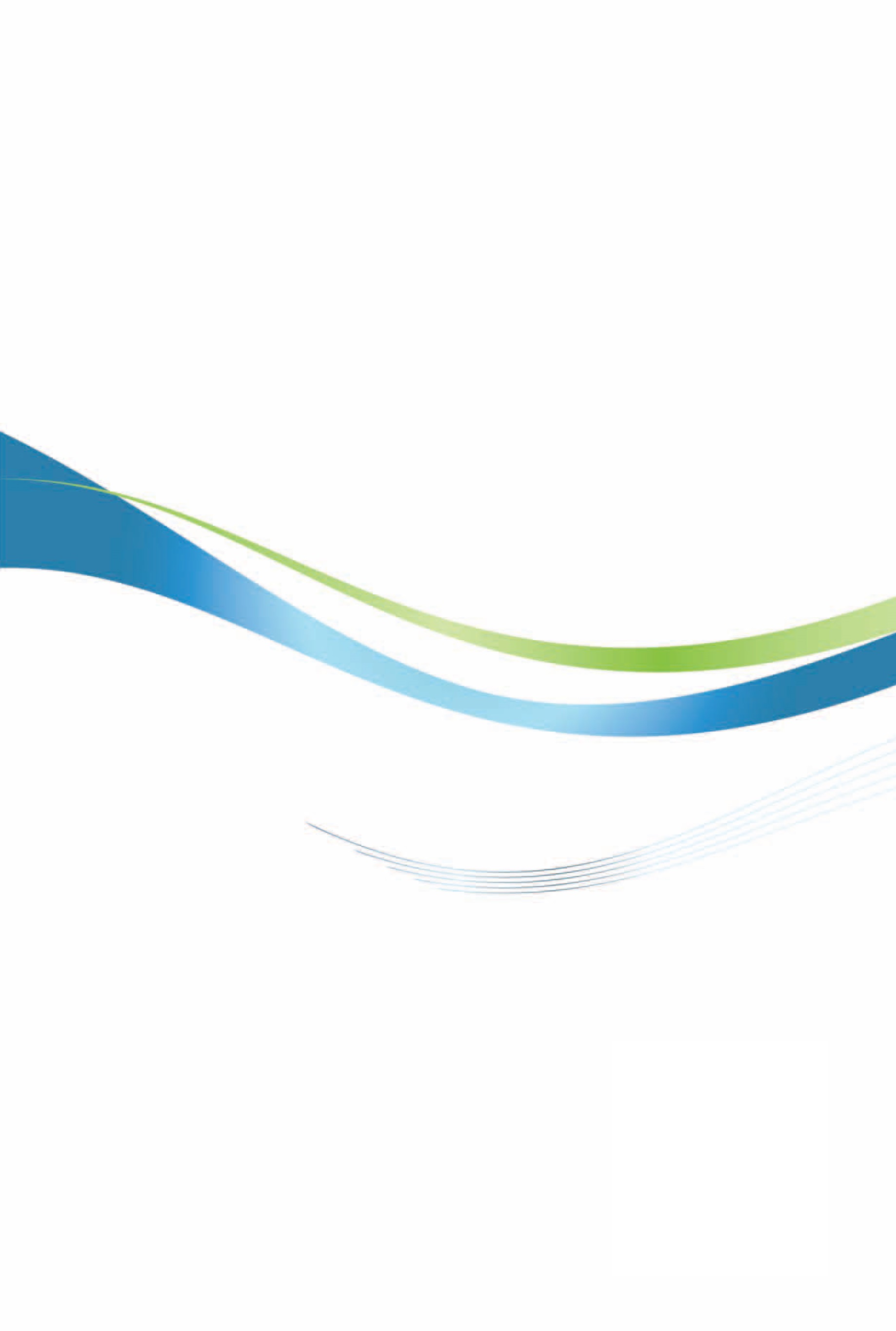 阿曼王國投資環境簡介Investment Guide to Sultanate of 經濟部投資促進司  編印自  然  人  文自  然  人  文地理環境阿曼王國位於阿拉伯半島東南部，北面波斯灣（又名阿拉伯灣）與伊朗隔海相望，東臨阿曼灣（Gulf of Oman）、阿拉伯海（Arabian Sea），西、南與沙烏地阿拉伯、阿聯大公國、葉門接壤。全國包含4個邦（governorates, muhafazah），分別為馬斯開特（Muscat）、多伐（Dhofar）、木杉膽（Musandam）、阿布瑞米（Al Buraymi），以及5個區（Regions, mintaqah）Al Wusta、Ash Sharqiyah、Ad Dakhliyah、Adh Dhahirah、Al Batinah。國土面積309,500平方公里氣候阿曼氣候屬亞熱帶且乾燥，每年11至4月間，白天氣候溫暖舒適，晚上氣溫較為偏低；在5至10月間，氣候炎熱較為潮濕，而在7、8月間最高溫可達攝氏50度。冬季會有陣雨，平均每年度降雨量110mm，偶爾可見沙塵暴。種族閃族人口結構501萬人，其中38.8%非阿曼國籍。男性占總人口61.3%，女性占38.7%。0至14歲占26%，15至64歲占72%，65歲以上占2%。教育普及程度男女性受教育均相當普及，識字率達96%。語言阿拉伯語為官方語言，英語商務人士普遍通用。宗教伊斯蘭教首都及重要城市首都馬斯開特（Muscat）為最大城市，位於山海交界處，分為新舊市區，為商業、歷史、文化匯集的重要都市，有「阿拉伯之珠」之美稱。政治體制阿曼王國無政黨，現任君主為2020年1月登基的海賽姆本塔里克阿勒賽義德（Haitham bin Tariq Al-Said）。該國於1996年制定基本法（Basic Law），保障阿曼公民基本人權。基本法同時頒布設立阿曼委員會（Council of Oman），包含諮詢委員會與國家委員會。諮詢委員會成員由阿曼公民選出，國家委員會成員則由統治君主任命。投資主管機關 for Investment Promotion and ExportDevelopment（OCIPED）Tel: 968-2462-3300www.ithraa.omMinistry of Commerce & Industry Tel: 968-2485-8444www.moci.gov.om經  濟  情  況經  濟  情  況幣制阿曼里亞（Omani Rial，簡寫OMR），1美元約兌0.38阿曼里亞國內生產毛額897.3億美元（2021年）經濟成長率3.0%（2021年）平均國民所得1萬8,265美元（2021年）利率5.75%（2023年5月）通貨膨脹率1.93%（2022年）產值最高前五種產業石油、天然氣、營建、水泥、礦產出口總金額619.8億美元（2022年）主要出口項目Oil and Gas, Agglomerated Iron Ores and Concentrates, Urea, Diesel for engines, Poly（ethylene terephthalate）（2022）主要出口國家中國大陸、印度、南韓、日本、阿拉伯聯合大公國（2022年）進口總金額334.8億美元（2022年）主要進口項目Fuel for Engines, Diesel, Other Types Of Naphtha, Non-Agglomerated Iron Ores And Concentrates, Ingots Of Gold （2022）主要進口國家阿拉伯聯合大公國、沙烏地阿拉伯、印度、中國大陸、卡達（2022年）CIA World Factbook–Omanhttps://www.cia.gov/the-world-factbook/countries/oman/MEEDhttp://www.meed.com/Muscat Dailyhttps://www.muscatdaily.com/Times of Omanhttp://timesofoman.comOman Observerhttps://www.omanobserver.om/